展鸿公务员录用考试笔试试卷                              《行政职业能力测验》模拟卷（二十）第一部分  常识判断（共20题，参考时限10分钟）根据题目要求，在四个选项中选出一个最恰当的答案。请开始答题：1.习近平总书记在十九届中央纪委五次全会上强调，完善党和国家监督体系，全面加强党的纪律建设，要深化运用“四种形态”。下列属于“四种形态”内容的是（    ）。①一体推进不敢腐、不能腐、不想腐的斗争态势②党纪轻处分和组织处理要成为大多数③破除形式主义、官僚主义，作风攻坚促进脱贫攻坚④严重违纪涉嫌违法立案审查的只能是极极少数A.①②	B.①③	C.②④	D.①④2.下列关于风险管理的做法合适的是（    ）。A.某商业银行对不同信用等级的客户适用相同的贷款利率B.李某担心家中古董被盗造成损失，向保险公司购买财产保险C.考虑到大人和小孩风险承受力强弱不一，购买保险时小孩应优先于大人D.某外贸公司将要进口一批美国货物，为规避美元升值风险，向银行申请开立保函3.下列有关我国疫情防控的说法错误的是（    ）。A.隔离的人员，有工作单位的，工作单位不得停止支付其隔离期间的工作报酬B.根据《传染病防治法》的规定发现传染病人时，应当及时向附近的公安机关报告C.全国抗击新冠肺炎疫情表彰大会于2020年9月在人民大会堂举行，习近平总书记在大会上发表重要讲话D.2020年6月发布的《抗击新冠肺炎疫情的中国行动》白皮书，是真实记录中国抗疫艰辛历程的重要文献4.习近平总书记围绕什么是高质量发展，为什么要推动高质量发展，怎样推动高质量发展等问题发表了一系列重要讲话，为深刻认识高质量发展的科学内涵、核心要义和基本要求提供了根本遵循。关于高质量发展，下列理解正确的是（    ）。①高质量发展要牢固树立底线思维，坚持安全是第一要务②高质量发展要健全基本公共服务体系，改善人民生活品质③高质量发展要实施更大范围更宽领域更深层次对外开放④高质量发展要强化国家战略科技力量，完善科技创新体制机制A.①②③	B.①②④	C.①③④	D.②③④5.下列关于党的重要思想，按提出时间先后顺序排列正确的是（    ）。①社会主义市场经济理论	②“三个代表”重要思想③社会主义本质理论		④构建社会主义和谐社会理念A.①②③④	B.①②④③	C.③②①④	D.③①②④6.在西柏坡时期，党中央：①领导了解放区的土改运动；②召开了党的七届二中全会；③组织指挥了辽沈、淮海、平津三大战役。上述历史事件出现的先后顺序是（    ）。A.①③②	B.②①③	C.②③①	D.③①②7.在中央国家机关中，负责编制《中华人民共和国国民经济和社会发展第十四个五年规划纲要》的是（    ）。A.中共中央	B.国务院	C.全国人大	D.全国人大常委会8.下列哪一情形符合我国公务员法的相关规定？（    ）A.某新录用的公务员经历了六个月的试用期后，便可予以任职B.某公务员因工作失误，受到了免职处分C.某公务员在挂职期间，为了工作便利，把人事关系转入挂职单位D.机关聘任公务员可以进行公开招聘，也可以从符合条件的人员中直接选聘9.近年来，国家相关法律法规对保健食品广告的用语进行了严格规范，虚假用词、夸大用词、绝对化用词被明令禁止。下列保健食品广告用语，符合国家有关规定的是（    ）。A.某保健品胶囊广告：祖传秘方，宫廷秘制，强身健体B.某保健口含片广告：增强免疫力，调理肠胃，调节血脂C.某保健品袋泡茶广告：坚持冲泡，治疗三高，十天见效D.某灵芝保健品广告：无毒副作用，无效退款，全额承保10.党中央明确提出，要加强数字社会、数字政府建设，提升公共服务、社会治理等数字化智能化水平。关于“数字政府”下列说法正确的是（    ）。A.数字政府要求政府的运行实现无纸化的信息传递B.数字政府就是要将数字化作为实施社会治理的核心手段C.数字政府旨在充分利用信息课件提升社会治理效能D.数字政府是运用大数据重构政府的组织架构和运行机制11.下列关于抗日战争中各战役的指挥官对应错误的是（    ）。A.台儿庄战役——张自忠	B.平型关大捷——林彪C.百团大战——朱德		D.淞沪会战——蒋介石12.关于我国重器的命名，下列说法错误的是（    ）。A.首款大型水陆两栖飞机命名为“鲲龙”，寓意“鲲鹏展翅，蛟龙入海”B.第一个火星探测器命名为“天问一号”，“天问”源于荀子的长诗《天问》C.全球低轨卫星通信系统命名为“鸿雁”星座，寓意“鸿雁传信，永不失联”D.暗物质粒子探测卫星命名为“悟空”，取义“领悟，探索太空”13.下列关于电影的说法不正确的是（    ）。A.最早的电影只有画面，没有声音	B.电影蒙太奇是一种镜头剪接技术C.《摩登时代》是卓别林的经典作品	D.长镜头是指在拍摄中使用焦距很长的镜头14.我国经济发展能够创造中国奇迹，民营经济功不可没。下列关于民营经济作用的表述正确的是（    ）。①国民经济的主导力量	②创业就业的主要领城③技术创新的重要主体	④国家税收的重要来源A.①③④	B.②③④	C.①②③④	D.①②④15.下列关于钢表述错误的是（    ）。A.碳是其最重要的硬化元素，所有钢材中都含碳元素B.钢按成分不同可分为低碳钢、中碳钢、高碳钢C.钢是含碳量在一定区间的铁碳合金D.生铁经过高温煅烧可成为钢16.关于科幻文学，下列说法错误的是（    ）。A.雨果奖和星云奖堪称科幻艺术界的诺贝尔奖B.《时间机器》是科幻小说作家艾萨克·阿西莫夫的成名作C.英国的工业革命和达尔文的进化论促进了西方科幻小说的兴起D.电影《流浪地球》由刘慈欣同名小说改编而成17.黑土是地球上最珍贵的土壤资源。我国东北黑土区总面积约103万平方公里，其中典型黑土区面积约17万平方公里，是我国重要的商品粮基地。下列关于黑土地形成的原因中，正确的是（    ）。A.腐殖质演化	B.有机质含量高	C.空气氧化结果	D.富含二氧化锰18.下列关于新能源的说法正确的是（    ）。A.沼气的主要成分与瓦斯相同	B.核电站是利用核衰变发电C.氢气的热值低于汽油	D.风能的来源与太阳能无关19.每一种食物都有特殊的营养成分，食物搭配得当既美味又有利于营养吸收，促进健康，搭配不当则不仅不能吸收原有的营养成分，反而在一定程度上会损害人体的健康。下列食物搭配得当的是（    ）。A.虾与维生素C	B.鸭肉与山药	C.螃蟹与茄子	D.红糖与皮蛋20.下列关于航天器与其创造的“首次”对应错误的是（    ）。A.天宫一号——实现人类史上首次太空脑机交互实验B.月球二号——实现世界上首次撞击月球表面活动C.金星七号——首次成功实现在金星表面软着陆D.嫦娥四号——实现世界首次月球背面软着陆与巡视探测第二部分  言语理解与表达（共40题，参考时限40分钟）本部分包括表达与理解两方面的内容。请根据题目要求，在四个选项中选出一个最恰当的答案。请开始答题：21.凡事绝非一日之功。我国生态文明建设水平仍滞后于经济社会发展，生态环境恶化趋势尚未得到根本扭转。特别是对积弊日久、历史欠账较多的生态环境来说，更不可能一蹴而就、________，需要付出长期不懈的艰苦努力。填入划横线部分最恰当的一项是（    ）。A.一劳永逸	B.一了百当	C.立竿见影	D.水到渠成22.家人是用来爱的，而不是用来伤害的。谁的爱与付出都不是________的，安抚好自己的情绪、体谅彼此，多一点有效沟通，整个家庭才能和和睦睦。填入划横线部分最恰当的一项是（    ）。A.无缘无故	B.责无旁贷	C.轻而易举	D.理所当然23.电视在家庭中基本可以保证固定的开机时长，这就给电视广告提供了足够大的“曝光”空间，不仅可以提高受众的________，同时更容易在家庭成员之间产生共鸣，无形之中增强广告的________效果。依次填入划横线部分最恰当的一项是（    ）。A.积极性  营销		B.多样化  吸引C.保有量  交互		D.覆盖量  传播24.学术研究是一项严谨缜密的科学工作，________是其研究的前提基础。学术不求真便会没有标准，当真正的学术研究被________、舆论炒作成为风气之时，便意味着学术低谷的到来。依次填入划横线部分最恰当的一项是（    ）。A.实事求是  放弃		B.有的放矢  遗忘C.去伪存真  冷落		D.推陈出新  忽视25.在距今5500年左右，黄河、长江和辽河流域都出现了文明进程加速的情况，形成了各具特色的区域文明（古国文明）。它们彼此竞争、相互________，展现出一幅丰富多彩、________的中华文明多元起源的画卷。依次填入划横线部分最恰当的一项是（    ）。A.交流  出神入化		B.借鉴  波澜壮阔C.协调  气象万千		D.模仿  气势恢宏26.新中国成立70周年之际，袁隆平被授予“共和国勋章”。但即便是在获得国家最高荣誉的当天，袁老还下地查看“第三代杂交水稻”制种情况。成就与尊荣的背后，恰恰是________的奋斗、敢为人先的创新、________的坚守。依次填入划横线部分最恰当的一项是（    ）。A.脚踏实地  鞠躬尽瘁	B.快马加鞭  呕心沥血C.废寝忘食  苦心孤诣	D.勤勤恳恳  兢兢业业27.________促进技术创新、产业升级，实现经济高质量发展，离不开人才的作用，但是，有的地方并没有认真思考自身实际条件对吸引人才、发挥人才积极作用的影响，恨不得引进一批人才后立刻就让当地经济社会发生翻天覆地的变化，在引进人才工作上出现________的问题。依次填入划横线部分最恰当的一项是（    ）。A.引导  拔苗助长		B.辅助  一拥而上C.支撑  急功近利		D.推动  因噎废食28.抗击疫情要抵制谣言。对于公众、网友来说，面对网络上的各种真假难辨的信息要仔细________，谨慎传播，不要成为谣言传播的工具；而对于公安机关来说，在疫情面前更要加大对制造和传播谣言者的打击力度，依法惩治惩戒当事人，也________他人。依次填入划横线部分最恰当的一项是（    ）。A.甄别  警示	B.认清  警告	C.鉴别  警诫	D.分析  警醒29.灵感，一个很美的词汇，天生带有古灵精怪的流动感。它如同一尾滑溜溜的金鱼，极难抓，但真的抓住时，它又在手心扭动，让人________，一不小心又让它溜走了。灵感是如此琢磨不透又难以控制。那到底如何才能在________灵感的游戏中享受到最大的快乐呢?依次填入划横线部分最恰当的一项是（    ）。A.一筹莫展  追寻	B.望洋兴叹  激发	C.不知所措  捕捉	D.爱莫能助  点燃30.量子计算将极大促进当前人工智能及其应用的发展，深刻________包括基础教育在内的众多领域。特别是，借助于量子计算技术，人类对于微观世界的认识以及宏观世界的探索将得到极大扩展，从而引发人类思维能力的________提升。依次填入划横线部分最恰当的一项是（    ）。A.融合  战略性	B.改变  根本性	C.解决  突破性	D.支持  阶段性31.手工空心挂面以张家山的最出名，自从登上了央视、湖南卫视后，手工空心挂面更红了，张家山更红了，村里几乎家家户户都开始做挂面，男女老少齐动手，房前屋顶，________，如烟似雾，一进村口，挂面的芬芳和着黄土的清香顿时让人________。依次填入划横线部分最恰当的一项是（    ）。A.白眉低垂  心旷神怡	B.银丝摇曳  神清气爽C.细如丝织  气定神宁	D.白丝如雪  沁人心脾32.自晚清西方权利概念输入中国以来，国人对权利思想就争论不断，这一争论尤其聚焦于儒学或儒家社会与权利是否相容上。从维新派的热情呼吁到港台新儒家的积极________，从保守派的________担忧到当代美国社群主义汉学家对权利社会的批评与贬斥，相容论与不相容论都走过了一个多世纪，至今仍________。依次填入划横线部分最恰当的一项是（    ）。A.防守  排挤  分庭抗礼	B.支持  忍让  各执一词C.包容  忌惮  百家争鸣	D.接纳  抵御  聚讼纷纭33.2020年是紫禁城建成600年，也是故宫博物院成立95周年。紫禁城作为明清两代皇宫，它是中华民族宝贵的传统文化________，也是著名的世界文化遗产。它不仅拥有中国古代最________的宫殿建筑群，还拥有一百八十余万件珍贵文物和大量的文献档案，承载着丰富的历史信息和文化印记，是中华民族记忆传统、________文脉、增强文化自信的重要资源。依次填入划横线部分最恰当的一项是（    ）。A.财产  巨大  继承		B.产业  庞大  延续C.遗产  宏伟  传承		D.象征  丰富  接续34.糖对健康有危害已经________，大家也能很好地理解和接受“少糖”这一健康饮食的基本原则。但是人类对甜味的喜好是________的，“健康少糖”和“享受甜味”对于很多人来说是很________的选择。甜味剂的出现，为人们提供了二者兼得的可行选择。依次填入划横线部分最恰当的一项是（    ）。A.毋庸置疑  刻骨铭心  无奈	B.深入人心  与生俱来  艰难C.显而易见  积重难返  被动	D.妇孺皆知  根深蒂固  痛苦35.面对民族存亡的空前危机，中国人民的爱国热情像火山一样迸发出来。全体中华儿女________、共御外侮，为民族而战，为祖国而战，为尊严而战，汇聚起气势磅礴的力量。在这一壮阔进程中，中国人民向世界展示了视死如归、________的民族气节，百折不挠、________的必胜信念，铸就了伟大的抗战精神。依次填入划横线部分最恰当的一项是（    ）。A.团结一心  见义勇为  勇往直前	B.众志成城  宁死不屈  坚韧不拔C.风雨同舟  英勇无畏  能屈能伸	D.同舟共济  宁折不弯  意志坚定36.国家的制度变革和治理现代化与每个人息息相关。从“管理”到“治理”，一字之变，其内涵与外延都发生了巨大变化。“管理”更多强调的是自上而下的维度，而“治理”则具有更多平等和共治的意味，是公共事务相关主体对于国家和社会事务的有序参与，是各类主体围绕国家和社会事务的协商互动。“治理”理念的提出，本身就是一种现代化的转型，有利于促进社会参与、激发社会活力，更好吸纳群众有序政治参与。下列选项最适合作为这一文段标题的是（    ）。A.国家治理现代化的内涵与外延	B.“管理”和“治理”的一字之变C.国家治理现代化，人人都是参与者	D.国家制度完善和发展，我们都是受益人37.近年来雪糕出圈的方式“画风迥异”，但实际上，刷新消费者体验、寻找情感共鸣的玩法也好，冲着满足健康生活、引领品质生活的需求也罢，老品牌的翻红、新品牌的兴起，雪糕“火”起来的思路，在某种程度上却是“不约而同”——精准捕捉细分群体的诉求。________________。如今消费者追求口感和健康的同时，也更在乎好看和有趣。商家抓住机遇，盯住这个需求，瞄准目标消费者，使产品既有“好看的皮囊”，还有“有趣的灵魂”，这样自然拉大了消费者对于价格的宽容度。填入划横线部分最恰当的一项是（    ）。A.从这个角度来看，雪糕贵也自有贵的“道理”B.市场细化、需求变化，本身就孕育着无限机遇C.消费升级使消费者愿意为产品支付一定的溢价D.面对消费市场的变化，商家应该迅速转变理念38.过去几十年我们主要依靠引进外国技术实现发展，短期看这不失为加快经济发展的捷径，从长期看只靠引进是不行的，它会使我们与国外的技术差距越拉越大，将我们长期锁定在产业分工格局的低端。关键核心技术是要不来、买不来、讨不来的。为此，要加快推进国家重大科技专项，深入推进知识创新和技术创新，增强原始创新、集成创新和引进消化吸收再创新能力。这段文字意在说明（    ）。A.我国要不断提高自主创新能力	B.我国要逐步掌握关键核心技术C.我国要依靠技术推动经济发展	D.我国要减少对国外技术的依赖39.当前，“云观展”成为一种热潮。虽然线上展览已普遍拥有极度高清的分辨率，但仍有不少观众希望欣赏实物。这不仅是为了欣赏展品的结构和色彩，更是为了感受每个纹路中所体现的技法与质感，而这些仅仅通过图像是很难传递给观众的。除展品本身外，展览中的墙壁、地毯的质地、颜色，展厅中的光线甚至气味，展品之间实际的大小与尺寸比例，都是构建观众对展览认知的重要框架，是线上彼此割裂的单幅展品或虚拟观展体验所无法实现的。这段文字意在说明（    ）。A.线下展览仍具有难以替代的优势	B.观众对观展体验的要求越来越高C.“云观展”与线下观展的比较分析	D.构建观众对展览的认知框架很重要40.农民卖粮舒心，源于市场之“手”用得好。2020年的夏粮生产，不仅数量增加，质量也在提升。一个重要指标就是专用麦比例高，全国优质强筋弱筋小麦面积占比35.8%，比上年提高2.8个百分点。从目前收购市场情况看，每斤优质小麦要比普通品种高出0.1元左右。这背后，________________。如今，多元化市场主体入市收购，既让丰收粮有了更加多样化的销售渠道，也让优质粮食品种销路更好、价格更高，优粮优价成为种粮农民增收的“金钥匙”。填入划横线部分最恰当的一项是（    ）。A.说到底就是稳住这些农民的种粮收益，保护农民的种粮积极性B.正是粮食收储制度改革持续推进，市场机制作用得到更好发挥C.全国农户构成了粮食安全的坚强基石，稳住粮食生产的好形势D.通过优化供给体系，拓展粮食产加销增值空间，分享增值收益41.“本土文化”主要是扎根本土、世代相承、有民族特色的文化，是代表一个地区、一个城市的特色文化。在古代，由于交通的隔绝和交往的稀少，人群依氏族、部落分居各地，其后逐渐融合为较大的民族。他们创造了自己的语言文字，相应也创造了自己的思维方式和行为方式，形成了共同的心理状态、风俗习惯和规章制度，产生了宗教信仰、风土民情、众生群相、民间俚曲、礼俗风尚等。这段文字重点介绍了“本土文化”的（    ）。A.概念内涵	B.形成条件	C.主要内容	D.思维习惯42.作为社会雷达，新闻媒体有责任审视不测风云和险滩暗礁，并及时发出警告。监视环境、守望社会，这是媒体的立身之本，也是法律赋予的使命。1916年，李大钊主编《晨钟报》时，曾刊登“铁肩担道义”作为警语。百年以降，每一个心存抱负的新闻工作者，都会追求个人理想与社会进步的共振，扮演社会啄木鸟，“通过叼出树上的一个又一个害虫，既给自己提供食物，也让树木和森林保持健康”。从道理上讲，只要是有利于公共利益的事，媒体都应该挺身而出、不辱使命。这段文字意在强调（    ）。A.每个心存抱负的媒体和记者是不可能令人反感的B.新闻媒体应成为值得社会公众敬重和信赖的职业C.新闻媒体应主动承担监视环境、守望社会的责任D.新闻工作者应努力扮演好“社会啄木鸟”的角色43.①治理抢票现象，需要多管齐下，综合治理②首先，要加速铁路、机场等交通基础设施的优化布局，提供更多的出行资源选择③同时，还要从技术和管理两方面加大对黄牛抢票行为的打击和惩治力度④而从个人购票角度来看，应尽量通过合理渠道购票订票，避免通过不法黄牛渠道来获取车票⑤其次，要在现有的票源条件下，通过大数据分析、智能调度等方式，优化、扩大票源供给，尽最大可能满足日益增长的出行需求⑥抢票乱象的出现，根本原因在于票源的紧张和出行方式的不合理将以上6个句子重新排列，语序正确的是（    ）。A.⑥①②⑤③④	B.①②③⑤④⑥	C.⑥②⑤③④①	D.⑥①③④②⑤44.①互联网构造起来的“微粒社会”最大的资源宝库来自每个人身上的“微资源”“微价值”“微创新”“微力量”，等等②因此，今天的智能化数字阅读平台，不仅是人们学习的平台，也可以成为表现每个人智慧和能力的舞台③一直以来，阅读者是知识的接受者和知识传播的终端④而知识生产领域功能和价值的发挥就是在于将这些“微资源”连接起来，加以激活与整合，各种平台构建的知识众筹等都是明证⑤但以互联网技术为代表的信息革命通过网络连接为每一个人赋能，使阅读者在知识生产领域中的地位和角色发生巨大改变⑥而这些无所不至、无奇不有、千门万类的知识生产都不是传统的知识生产方式可以形成和创造的将以上6个句子重新排列，语序正确的是（    ）。A.①②⑤④③⑥	B.③⑤⑥④②①	C.③⑤①④⑥②	D.②①④⑥③⑤45.生物大分子药物（如蛋白质或核酸药物）的分子量非常大，很难进入细胞里面发挥作用。然而令人惊奇的是，病毒尺寸远远大于蛋白质，却可以轻而易举地进入细胞内，它是利用什么“秘密武器”呢？科学家在研究HIV时，发现病毒表面有一段氨基酸序列在入侵细胞时起着关键作用，于是他们把这段有用的序列克隆出来，发现只要连接上这段多肽序列，无论是生物大分子还是几百纳米大小的颗粒，都能畅通无阻地穿过细胞膜进入细胞内，于是科学家将这种神奇的多肽称为穿膜肽。接下来作者最有可能讲述的是（    ）。A.穿膜肽技术的特征	B.穿膜肽技术的概念	C.穿膜肽的具体应用	D.穿膜肽存在的缺陷46.很多人认为，艺术创作是对自然或社会的观察与模仿，但在某些艺术史家看来，艺术家的创作其实是对传统与风格的修改和调整，是不断制作与匹配“图式”的过程。无论是意大利文艺复兴对古希腊罗马精神的再现，还是中国宋元文人画对老庄哲学的追随，都是如此。艺术家在准备好想要处理的题材之前，脑海里必然存在某些已知的图式，这些图式是过去艺术家们的成果；艺术家开始在画布或画纸上开始描绘时，就像置身在一个“镜子厅”或“回音廊”，旧的图式被不断唤起，题材的意义在特定的视觉秩序中，以新的图式再次展现。这段文字意在强调（    ）。A.艺术创新是无中生有的过程	B.艺术作品间的相似缘于模仿借鉴C.艺术创作离不开已有的传统	D.古典艺术作品是艺术创作的源泉47.高校设立家政本科专业受到舆论的质疑，因为在传统观念中，大学生是“天之骄子”,保姆似乎“低人一等”,二者难以上等号。正是这样的错误观念，导致家政行业从业人员良莠不齐，整体素质不高。其实，家政行业是考验从业者综合素质的行业,高校设立家政专业，符合市场需求。当然，目前来看，家政专业培养出来的学生很少从事家政实务，不少都是从事家政企业管理和家政教育。要想真正吸引更多优秀人才进入家政行业，就要破除职业偏见，让家政服务从业人员能够获得应有的尊严，让他们的工作能够体现应有的劳动价值，让他们有良好的发展前景。从这段文字可以看出，作者认为家政行业吸引优秀人才的关键在于（    ）。A.增强家政专业“含金量”	B.提高从业者的综合素质C.尊重从业人员劳动价值	D.破除家政专业职业偏见48.有学者曾经把思维定势比作一份“地图”。我们都知道，地图不代表地域，只是对地域的某些方面进行说明。思维定势就是这样，它是关于某种事物的理论、诠释或模型，由每个人的成长背景、经验及选择打造而成，影响到我们的态度和行为。符合世界本来面目的“地图”，有利于我们迅速地处理日常事务，解决一般性问题。但是，我们面临新情况、新问题，或需要开拓创新时，思维定势绘制的“地图”不仅不能帮助我们解决问题，反而会变成“思维的枷锁”，阻碍我们拓展新思路。这段文字接下来最可能说的是（    ）。A.思维定势消极影响的具体表现	B.个人经验的积累有助于打破思维定势C.人在思考过程中是如何形成思维定势的	D.面对新情况时如何突破思维定势49.对如何定义垄断，尤其是如何界定互联网平台企业的垄断，存在不小的争议。垄断的危害人所皆知，可是也有人担心，如果反垄断的限制过大，可能会影响平台企业发展，不利于产生规模效应，从而影响市场繁荣。________________。如今，市场监管总局公布的标志性案例，证明“反垄断”已经切实成为悬在企业头上的达摩克利斯之剑，将会倒逼企业在做此类决策时，不得不三思而行。填入划横线部分最恰当的一项是（    ）。A.传统的反垄断法律规则已与平台经济领域竞争呈现出的新特点不相适应B.因此，推进互联网产业在全国层面、区域层面高度集中化发展是大势所趋C.所以要正确处理好政府与市场的关系，简政放权、优化服务，激发市场活力D.因为这种模糊性和争议性，许多互联网企业一直抱着侥幸心理，不断试探边界50.人类社会不是单向度的线性发展，得失之间的利弊需要仔细衡量。在雕版印刷快速发展之际，苏东坡曾对青年学子处于日传万纸的环境中“束书不观，游谈无根”的状态浩叹不已，我们今天何尝不是如此。电子媒体确实带来了文献获取的便利和平权，但是陷入信息海洋中的人类是否比以往吸收并传承了更多的知识，且因此生发出更高的智慧呢？这段文字主要表达的观点是（    ）。A.信息技术发展带给人类的利弊需要仔细权衡B.人类陷入了信息海洋但并未汲取到更多知识C.文献获取的便利并未给所有人带来多少智慧D.尽管目前知识获取便利但其中也隐藏着弊端根据所给材料，回答51～55题：科技发展蕴藏着进步力量。近年来，人工智能、大数据、5G等技术与医疗行业深度融合，为健康事业插上了智能翅膀。从可穿戴设备掀起健康管理热潮，到影像辅助技术用于病灶精准识别，再到远程医疗让大山里的病人也能享受到先进的医疗服务，技术红利大大提高了医疗服务质量，也深刻改变着医疗服务模式和理念，为构建新型医疗体系提供了重要支撑。人工智能赋能医疗，为我们呈现了一个美好前景。同时，________________。比如，数据是智能医疗的基础，但目前医疗健康数据的标准化、统一化和智能化尚有待提升。我国拥有上万家医院，每年产生的医疗健康数据规模巨大，但绝大部分是非结构化的数据，成为行业创新发展的瓶颈。又如，当前人工智能产品数量可观，但质量参差不齐，从量的积累到质的飞跃，亟待攻克一些核心技术短板、培养大量复合型人才。解决这些问题，需要政府立足长远科学谋划、破除政策壁垒，优化产学研成果转化机制、激发创新的动力，也需要相关企业加大研发力度、埋头攻关。各方形成合力，才能推动智能医疗行稳致远。也要看到，技术进步回避不了伦理道德问题。医疗人工智能技术只有与情感、伦理等人类最基本的需求相结合，才能真正实现造福人民的初衷。必须坚持以人民为中心的发展理念，把群众在医疗服务中反映最强烈的问题，作为科技创新攻关的方向。与此同时，也要处理好医疗人工智能在主体资格、侵权责任、数据和隐私保护等方面可能出现的问题，以安全、可靠、可控的技术产品，更好服务医生、患者和医疗事业。实施健康中国战略，是党的十九大报告提出的重要目标。健康中国关系到每个人的切身利益，也是人民群众获得感幸福感的重要来源。作为引领新一轮科技革命和产业革命的重要驱动力，人工智能为实现“健康中国”拓展了新的空间。从这个意义上说，筑牢技术创新的基石，擦亮造福人民的底色，智能医疗时代大有可为。51.填入文中第2段划横线部分最恰当的一句是（    ）。A.发展的过程中也面临着一些挑战	B.政府与企业间的合作还有待加强C.在医疗人工智能核心技术上存在短板	D.人工智能和医疗的复合型人才储备不足52.关于医疗人工智能的应用，文中没有提到的是（    ）。A.远程医疗	B.可穿戴设备	C.影像辅助技术	D.养老服务机器人53.最适合做本文标题的是（    ）。A.人工智能为医疗打开更大空间	B.创新医疗服务大有可为C.人工智能带来的希望与挑战	D.健康中国战略实施路径54.本文与以下哪一项“实施健康中国战略”的举措有关？（    ）A.全面建立分级诊疗制度B.健全全民医疗保障制度C.发展健康产业，满足人民群众多样化健康需求D.完善人口政策，促进人口均衡发展与家庭和谐幸福55.以下哪项最符合作者的观点？（    ）A.有感情、有意识地提供医疗服务的机器人同样应享有人权B.群众在医疗服务中反映最强烈的问题正是科技创新的突破口C.每年规模巨大的医疗健康数据促进了医疗人工智能技术的发展D.医疗人工智能技术的进步有助于医疗伦理道德问题的解决根据所给材料，回答56～60题：说起挖井的技术与历史，国人最可自豪。据说甲骨文中就有“井”字，华夏民族的祖先们早就知道用石头做成铲子可掘地寻水了。有科学史家研究认为，中国古代的凿井技术是一项重大发明，并在11世纪传到欧洲，影响极为深远。近代地质科学建立后，人们对地下的好奇心有增无减。而研究岩芯，是地质科学家最偏爱的手段之一。岩芯就像地球的“起居注”，一天不落地记录了地球的生活作息和成长经历——地球的体温怎样变化？地球偷偷埋藏了多少宝藏？大地为何震动？火山为何喷发？地球如何从最初的“水深火热”变为养育万物的“母亲”？这些问题的答案，岩芯里几乎都有。倘若能够让地球亿万年沉积下来的岩石重见天日，那无疑是最理想的研究载体。于是，人类开始联合起来在地球上的许多地方打千米以上的深钻孔。目前最深的钻井是苏联打的，深达12262米，次深的是德国9101米的KTB深孔，两孔深度均远超过珠穆朗玛峰的海拔高度。我国虽然起步较晚，但地理环境可谓得天独厚。经过科学家的艰苦奋斗，终于研制成功了属于自己的钻探利器“地壳一号”。这个钻机有何能耐敢称“一号”？通过一组数据，我们便可知晓：组装前的钻机设备总体积6000余立方米，总重量1500多吨，其中长度超过10米的结构件33件，单件最大长度13米，单件最大重量约40吨，需要50辆长21.5米的六轴重型拖挂运输车才能装下。这些巨型部件经过9个复杂的步骤安装完成后，整个钻机约20层楼高，相当于一个半足球场大。钻机钻深预计可达万米，最大勾载700吨，相当于120头成年大象的重量，总功率4610千瓦。“地壳一号”不仅庞大，更兼具灵巧。它真正实现了钻机设备的数字化、自动化与智能化，工人只需在操作室触动按钮和监测，钻机设备就可自动完成全套动作，既高效又安全。预计“地壳一号”所在的大庆油田“松科2井”将与已经完成的“松科1井”钻探成果一起，构成完整的白垩系岩芯。白垩纪既是恐龙大繁殖时期，也是发生大灭绝的时期。现在的研究显示，白垩纪是地球不断升温的时期，和现在很像，其平均气温比今天高10摄氏度左右，这一时期的地层会完整地记录那时的环境变化。这些成果，将对我们今天的全球气候变化研究意义重大。另外，大庆油田之下是否埋藏着更深的“油盆”，也有待“地壳一号”给出答案。56.本文说岩芯就像地球的“起居注”，与这里的“起居注”意思最接近的是（    ）。A.年轮	B.副本	C.扫描仪	D.刻度尺57.“地壳一号”的预期成果将与下列哪项研究关系最为密切？（    ）A.全球气候	B.物种灭绝	C.机械制造	D.地球构造58.“地壳一号”之所以选择大庆油田进行钻探是因为（    ）。A.油田有雄厚的技术力量	B.油田技术人员全程参与研发C.交通运输条件非常便利	D.当地有比较理想的地质构造59.关于“地壳一号”，下列说法不正确的是（    ）。A.我国拥有自主知识产权	B.整个操作流程无需人工干预C.钻机设备总重量超过一千五百吨	D.钻深可超珠穆朗玛峰的海拔高度60.如果本文的副标题为“‘地壳一号’成功研制”，主标题最恰当的是（    ）。A.从“上天”到“入地”	B.从“上天”到“入地”C.从“凿井取水”到“万米钻探”	D.从“一穷二白”到“世界领先”第三部分  数量关系(共10题，参考时限10分钟)在这部分试题中，每道题呈现一段表述数字关系的文字，要求你迅速、准确地计算出答案。请开始答题：61.某三甲医院派甲、乙、丙、丁四名医生到A、B、C、D四个社区义诊，每个医生只负责一个社区。已知甲不去A社区，且如果丙去C社区，那么丁去D社区，则不同的派法共有（    ）。A.15种	B.18种	C.21种	D.24种62.某部门的一次阶段性测验，成绩在61～70分之间的共有4人，且4人成绩各不相同。已知4人成绩总和为252分，问4人的成绩共有多少种不同的情况？（    ）A.2	B.12	C.24	D.4863.小飞要帮部门内同事配钥匙。店主报价三元一把、十元三把，小飞未听清楚，优先让店主以十元三把的价格配了钥匙。配完后发现不是最优价格，于是跟店主理论，店主决定以三元一把、五元两把的价格退还差价20元，那么小飞可能配了几把钥匙？（    ）A.21	B.22	C.23	D.2464.一次2小时的在线会议，会议结束前半小时才有人开始退出且每分钟退出会议人数满足4+（-1）n，（n=1，2，3，……，30）。若会议开始后加入会议人数是退出人数的1.5倍，且会议结束时还有100人在线，问会议开始时可能有多少人在线？（    ）A.40	B.50	C.60	D.7065.某果蔬专业博士生一行8人，深入某贫困山区，为当地3个村的村民传授果树的种植技术，当年3个村的水果产量之比为3:2:5，第2年3个村的水果产量都有不低于20%的增加，且3村水果总产量增加50%，问3个村水果产量的最大增幅可能是多少？（    ）A.80%	B.120%	C.150%	D.170%66.送奶工人给11楼住户送牛奶，由于小区停电导致电梯无法使用。如果他走楼梯从第1层到第2层需要5秒，以后每多走一层需多花2秒，其中走到5层以后每多走一层需多休息5秒，那么他走到11层需要多少秒？（    ）A.210	B.215	C.220	D.23567.某街道服务中心的80名职工通过相互投票选出6名年度优秀职工，每人都只投一票，最终A、B、C、D、E、F这6人当选。已知A票数最多，共获得20张选票；B、C两人的票数相同，并列第2；D、E两人票数也相同，并列第3；F获得10张选票，排在第4。那么B、C获得的选票最多为（    ）张。A.11	B.12	C.13	D.1468.某通信信道可以传输的信号由1、2、3、4四个数字组成，每组信号包含4个数字（可重复），且前两个数字必须为奇数。某次传输过程中共传输了250组信号，其中传输次数最多的信号传输了x次。问x的最小值为（    ）。A.2	B.3	C.4	D.569.有一座13.2万人口的城市，需要划分为11个投票区，任何一个区的人口不得超过其他区人口的10%，那么人口最少的地区可能有（    ）人。A.9800	B.10500	C.10700	D.1100070.边长为整数且成等差数列的三个正方形，面积之和不大于5000，其中有两个正方形的面积之和等于第3个正方形的面积，这样的正方形存在多少组？（    ）A.6	B.7	C.9	D.1071.根据天气预报，未来4天中每天下雨的概率为0.6，则未来4天中仅有1天下雨的概率p为（    ）。A.0.03＜p＜0.05	B.0.06＜p＜0.09	C.0.13＜p＜0.16	D.0.16＜p＜0.3672.从正九边形的顶点中任选3个作为顶点绘制三角形，问其中等腰三角形占全部可画出三角形的比例在以下哪个范围内？（    ）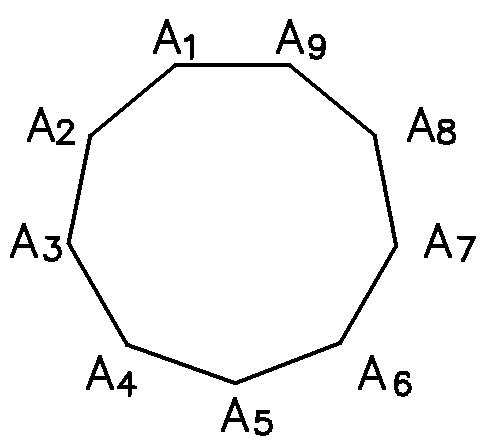 A.低于28%	B.在28%到33%之间	C.在33%到40%之间	D.高于40%73.销售员小刘为客户准备了A、B、C三个方案。已知客户接受方案A的概率为40%。如果接受方案A，则接受方案B的概率为60%，反之为30%。客户如果A或B方案都不接受，则接受C方案的概率为90%，反之为10%。问将3个方案按照客户接受概率从高到低排列，以下正确的是？（    ）A.A＞B＞C	B.A＞C＞B	C.B＞C＞A	D.C＞B＞A74.一个不计厚度的圆柱型无盖透明塑料桶，桶高2.5分米，底面周长为24分米，AB为底面直径。在塑料桶内壁桶底的B处有一只蚊子，此时，一只壁虎正好在塑料桶外壁的A处，则壁虎从外壁A处爬到内壁B处吃到蚊子所爬过的最短路径长约为（    ）。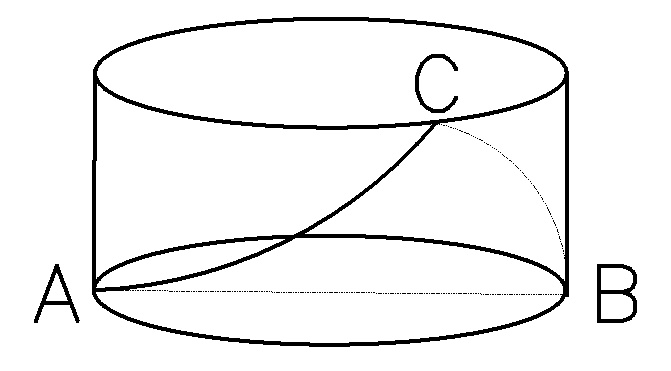 A.10分米	B.12.25分米	C.12.64分米	D.13分米75.小张下班回家乘地铁18:45之前到家的概率为0.8，乘公交为0.7。已知小张下班回家要么乘地铁，要么乘公交，且选择乘地铁的概率为0.6，则他下班回家18:45之前到家的概率是（    ）。A.0.73	B.0.74	C.0.75	D.0.76第四部分  判断推理（共40题，参考时限40分钟）一、图形推理。请按每道题的答题要求作答。请开始答题：76.从所给的四个选项中，选择最合适的一个填入问号处，使之呈现一定的规律性。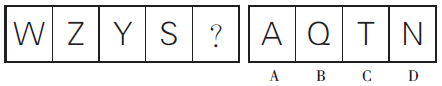 77.从所给的四个选项中，选择最合适的一个填入问号处，使之呈现一定的规律性。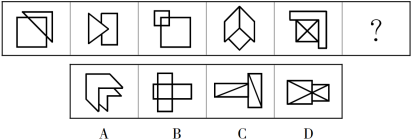 78.从所给的四个选项中，选择最合适的一个填入问号处，使之呈现一定的规律性。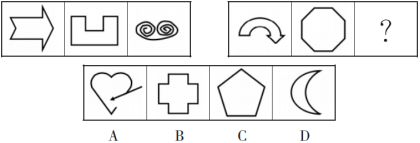 79.左边给定的是多面体的外表面，右边哪一项能由它折叠而成？（    ）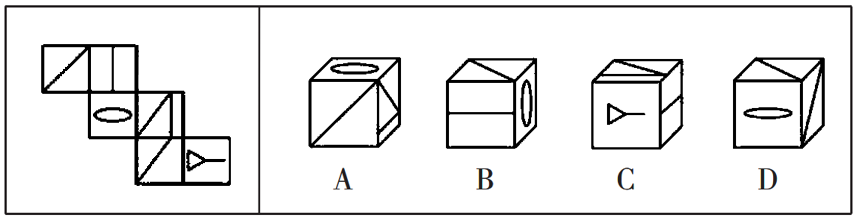 80.从所给的四个选项中，选择最合适的一个填入问号处，使之呈现一定的规律性。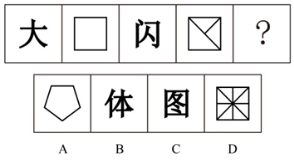 81.左边给定的是多面体的外表面，右边哪一项能由它折叠而成？请把它找出来。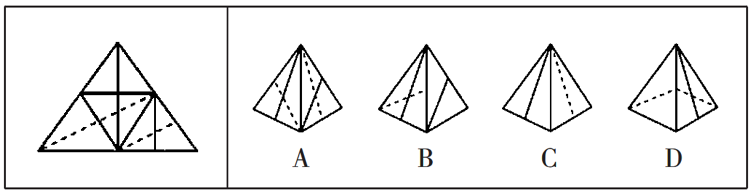 82.下面四个选项中，是题干图形的正面平视图的是（    ）。  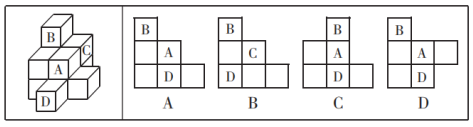 83.把下面的六个图形分为两类，使每一类图形都有各自的共同特征或规律，分类正确的一项是（    ）。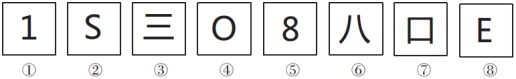 A.①②③⑦⑧，④⑤⑥	B.①③⑦⑧，②④⑤⑥C.①②⑦，③④⑤⑥⑧	D.①②⑧，③④⑤⑥⑦84.把下面的六个图形分为两类，使每一类图形都有各自的共同特征或规律，分类正确的一项是（    ）。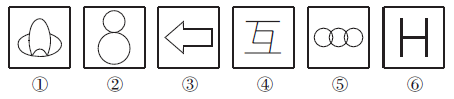 A.①④⑥，②③⑤	B.①③④，②⑤⑥	C.①②⑤，③④⑥	D.①③⑤，②④⑥85.把下面的六个图形分为两类，使每一类图形都有各自的共同特征或规律，分类正确的一项是（    ）。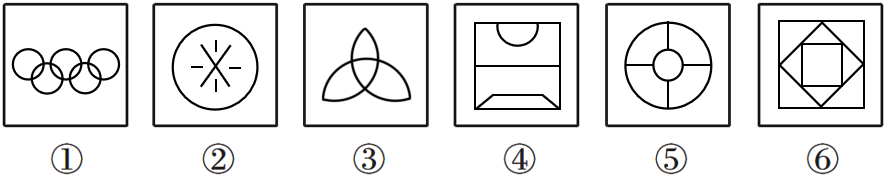 A.①②④，③⑤⑥	B.①③⑥，②④⑤	C.①②⑤，③④⑥	D.①⑤⑥，②③④二、定义判断。每道题先给出定义，然后列出四种情况。要求你严格依据定义，从中选出一个最符合或最不符合该定义的答案。注意：假设这个定义是正确的，不容置疑的。请开始答题：86.在词语中，故意插入虚字、数目字、特定字、同义字、异义字，来拉长文句，称为镶嵌修辞法，可分为镶字与嵌字两种。镶字是指用无关紧要的数目字或虚字穿插在字词间，以拉长文句。嵌字是指将一句话或一组相关的字分别安排在不同句子的开头或结尾。根据上述定义，下列属于嵌字的是（    ）。A.芦花丛里一扁舟，俊杰俄从此地游。义士若能知此理，反躬逃难可无忧B.欲渡黄河冰塞川，将登太行雪满山。闲来垂钓碧溪上，忽复乘舟梦日边C.孔明庙前有老柏，柯如青铜根如石。霜皮溜雨四十围，黛色参天二千尺D.黄河远上白云间，一片孤城万仞山。羌笛何须怨杨柳，春风不度玉门关87.色素色是指有机色素通过选择性地吸收、反射和投射特定频率的光线后直观呈现出的颜色。结构色又称物理色，是指通过可见光与物质物理上的微观结构（如物体表面或表层的纹、刻点、沟缝或颗粒等）发生相互作用，这些大量的微观有序结构对不同波长的光散射、衍射或干涉后产生的各种颜色。根据上述定义，下列颜色属于色素色的是（    ）。A.用激光束刻录的光盘上的彩色花纹	B.蝴蝶翅膀上的鳞片呈现出五颜六色C.阳光下肥皂泡泡呈现出缤纷的虹彩色	D.用乌饭树叶捣汁煮出的饭呈现黑色88.急诊室效应是指当危重病人被送到急诊室时，医生有两种意见：一种是必须动大手术，不动手术这个人就要死了，因为病太重了；另一种意见是不能动大手术，一动手术他就要死了，因为病人的抵抗力太弱了。动手术也要死，不动手术也要死，两种意见都对，但这两种意见是一对悖论。根据上述定义，下列不属于急诊室效应的是（    ）。A.小张明天考试，他今晚通宵复习，明天会因精神状态不佳考砸，不通宵复习，会因复习不到位考砸B.天气炎热，小王穿防晒服会因穿得太厚中暑，不穿防晒服会因被太阳暴晒中暑C.小李按原计划出行将错过高铁，他可以选择改签到半小时后或打车去车站，二者的花费相差不大D.某抽奖活动只剩余1张抽奖券，奖池剩余5元，而这张抽奖券的价格也是5元89.自豪是一种产生于对自己的积极评价的情绪，其主要依赖于自我意识、自我评价以及自我反思。基于对成就的不同归因，自豪可分为真实自豪和自大自豪。真实自豪是以成就为导向的一种积极的自豪情绪，其主要来源于个体将成就归因于自身的努力；自大自豪是指一种偏向于消极的自豪情绪，其主要来源于个体将成就归因于自身的天赋。根据上述定义，下列最符合自大自豪的是（    ）。A.兴酣落笔摇五岳，诗成笑傲凌沧洲	B.黄金白璧买歌笑，一醉累月轻王侯C.俱怀逸兴壮思飞，欲上青天揽明月	D.天生我材必有用，千金散尽还复来90.生物浓缩，是指生物有机体或处于同一营养级上的许多生物种群，从周围环境中蓄积某种元素或难分解化合物，使生物有机体内该物质的浓度超过环境中该物质浓度的现象。根据上述定义，以下涉及到生物浓缩的是（    ）。A.农业上用于杀死昆虫的DDT通过食物链传递到白头鹰体内，导致生下的蛋皆是软壳的，无法孵化B.在湖泊、河流等地方出现的藻类及其他浮游生物迅速繁殖，水质恶化，鱼类及其他生物大量死亡的现象C.山羊吃多玉米粒之后，一时间难以消化，再加上山羊饮入水后，玉米长时间聚集在胃内，容易引起胃胀D.由于严重的白色污染，原本干净清洁的海滩，如今聚集了大量的塑料袋、瓶子等垃圾，以至于无人问津91.把一个漂亮的鸟笼挂在房间最显眼的地方，过不了几天，主人必定会作出下面两个选择之一：把鸟笼扔掉，或者买一只鸟回来放在鸟笼里，因为这比无休止地向别人解释和说明挂一个空鸟笼要轻松得多，这就是鸟笼逻辑。并不一定每一个鸟笼里都应该装进一只鸟，但可惜的是人们总是受制于惯性思维，不知变通，难以突破常规，逃不出这个逻辑的局限。根据上述定义，下列没有突破鸟笼逻辑的是（    ）。A.先结婚后购车买房的新时代裸婚思想已逐渐被现代人接受B.某厂用电风扇吹走产品空盒，其效果等同于自动分拣系统C.乌鸦把小石子衔到没装满水的瓶子里使水位上升来喝到水D.大学毕业生一般先就业再择业，待发展成熟后再考虑创业92.人合公司是指以股东的个人信用为公司信用基础的公司；资合公司是指由公司股东分别出资而形成的财产作为信用基础的公司；人资兼合公司则同时具备上述两种性质的信用基础。根据上述定义，下列哪个公司属于人合公司？（    ）A.某公司注册资本为全体股东缴纳股本的总和，股东的出资以现金及财产为限，根据出资对公司负责B.某公司的全部股份由公司独立创立者百分百持有，公司聘请多位经验丰富的职业经理人分管不同业务C.某公司由于经营不善导致资金链断裂，在申请破产时以全部注册资金作数，股东个人财产并不受影响D.某公司的资产以股东个人的所有财产为抵押，股东对公司经营负无限责任，并且不能任意地转让股份93.感情动机是指由于人的喜、怒、哀、乐等情绪和道德、情操、观念等情感所引起的购买动机。根据上述定义，以下是出于感情动机的购买行为的是（    ）。A.小赵准备买一辆代步车，本着“支持国货”“绿色环保”的理念，最终选择了一辆国产新能源汽车B.小李带儿子逛商场时，儿子对一套奥特曼玩具爱不释手，哭闹着让爸爸买，小李看到价格之后，用一支冰淇淋把儿子哄出了商店C.老张一家三代住了三十几年的老房子，承载了太多美好的回忆，因为拆迁，老张不得不重新购买临近的一套公寓房D.小菲下载了一款电商比价软件，输入商品名就能自动呈现各大商城的价格，小菲买到了全网最低价的一款手机，心里特别开心94.X理论认为，人的本性是懒惰的，工作越少越好，可能的话会逃避工作，因此管理者需要以强迫、威胁、处罚、金钱利益等诱因激发人们的工作动力。根据上述定义，下列行为不符合X理论的是（    ）。A.某公司规定月度绩效不达标者要扣除全部绩效工资B.小李的销售业绩达到公司规定的120%，因此他可以享受双倍提成C.为了赚钱还房贷，小张天天加班，十分刻苦D.某公司规定单身者每周六均需在公司继续工作四小时95.稻草人谬误，是指反驳者在没有任何证据或推理可用时，偷换对方的论点，然后把这个论点当作是对方的论点加以推翻的一种逻辑错误。  根据上述定义，下列反驳中存在稻草人谬误的是（    ）。A.正方：心灵美比外表美更重要。 反方：你是说你愿意娶一个奇丑的女人？多么荒谬！B.正方：“距离产生美”这句话正确吗？ 反方：那你说，如果距离不产生美，那能产生什么？C.正方：某大学开设了炒作学专业，所以炒作是有益的。 反方：某大学还开设了犯罪学专业呢！犯罪也有益？D.正方：请对方辩友正面回答我的问题！ 反方：对方的观点根本就是无稽之谈，不需要回答。三、类比推理。每道题先给出一组相关的词，要求你在备选答案中找出一组与之在逻辑关系上最为贴近、相似或匹配的词。请开始答题：96.仿宋∶字体A.京剧∶北京		B.沟通∶公关C.元朝∶历史		D.拟人∶修辞97.少壮不努力︰老大徒伤悲A.不入虎穴︰焉得虎子	B.己所不欲︰勿施于人C.不忘初心︰方得始终	D.若要人不知︰除非己莫为98.莫等闲，白了少年头，空悲切∶岳飞A.离离原上草，一岁一枯荣∶李白B.举头望明月，低头思故乡∶杜牧C.问君能有几多愁，恰似一江春水向东流∶李煜D.同是天涯沦落人，相逢何必曾相识∶杜甫99.亏损率∶收益率A.就业率∶失业率		B.死亡率∶出生率C.升学率∶辍学率		D.月利率∶年利率100.学生∶军训∶体能A.患者∶治疗∶健康		B.农民∶增产∶粮食C.干群∶发展∶国家		D.制度∶改变∶和谐101.风能︰核能︰资源A.听筒︰话筒︰音乐		B.保姆︰保安︰家政C.木柴︰木炭︰燃料		D.包子︰粽子︰节庆102.线性振动∶非线性振动∶振动A.花瓣∶花蕊∶牵牛花	B.食肉动物∶食草动物∶动物C.投资者∶经营者∶市场主体	D.主要矛盾∶次要矛盾∶矛盾103.侦探∶线索∶结论A.医生∶病情∶诊断		B.交警∶违章∶罚单C.裁缝∶针线∶衣服		D.学生∶复习∶成绩104.大豆  之于  （    ）  相当于  原木  之于  （    ）A.豆豉  木炭		B.豆芽  桐木C.红豆  檀木		D.豆腐  木桶105.音乐  之于  （    ）  相当于  （    ）  之于  科学A.乐音  学科		B.舞蹈  数学C.艺术  光学		D.乐器  仪器四、逻辑判断。每道题给出一段陈述，这段陈述被假设是正确的，不容置疑的，要求你根据这段陈述选择一个答案。请开始答题：106.随着万物互联、人工智能、5G等新技术的发展，网络空间与现实空间的边界不断融合消失，网络安全已经关系到国家安全、城市安全、基础设施安全和个人安全等各方面。因此，打造网络安全生态，为中国经济发展和社会稳定保驾护航，正在成为中国网络安全行业的共识。以下哪项如果为真，最能削弱上述论点？（    ）A.我国每年因网络安全问题造成的经济损失高达数千亿人民币B.打造网络安全生态事关民生和社会经济发展，不容懈怠C.早在互联网诞生初期，打造网络安全生态就已经是政府和网络安全行业的共识D.有科学家断言，6G技术的发展可能会给网络安全生态的建立带来重大突破107.极光是太空中的高能带电粒子进入极区附近的高层大气引发的自然现象，因为集中出现在两极附近被称为极光。近代的量子力学认为，分子按其内部运动状态的不同，可处于不同的能态，每一能态具有一定的能量。能量最低的态称为基态，能量高于基态的称为激发态。分子（也包括原子等）可以吸收或发射特定波长的光来改变能量状态。高空的分子、原子等吸收能量和释放能量的过程可以发光，就会产生极光。而光的颜色与光的波长有关，故而极光的颜色会与这种过程有关。以下哪项如果为真，最能削弱上述论断？（    ）A.极光是由高空浓稠的带电粒子和极区强烈的风雪相互碰撞形成的B.太阳风所带的能量远低于形成极光所需要的能量C.极光是由高能带电粒子流使高层大气分子或原子激发（或电离）产生的D.吸收能量后，氧原子发出绿色和红色的光，氮原子则发出紫、蓝和一些深红色的光108.中国有句古语：“留得五湖明月在，不愁无处下金钩。”据此，以下哪项是不可能的？（    ）A.如果留得五湖明月，定有去处可下金钩	B.虽然五湖明月俱在，但已无处可下金钩C.没有留得五湖明月，也有去处可下金钩	D.没有留得五湖明月，可能会无处下金钩109.在某杂志刊登的一项研究中，研究人员让181位有2岁以下婴儿的大学教授，为自己在照顾小孩时的享受程度打出1到5的分数。在诸如换尿布、带小孩去看医生或半夜起床照料小孩等25项照顾儿童的工作中，女性享受度显著高于男性的工作有16项。总体看来，女性的平均得分要比男性高出10%。研究人员认为女性更享受照顾小孩。以下各项如果为真，最能加强上述结论的是（    ）。A.女性更有可能利用探亲假之便来照顾小孩B.一些女性可能会因为内疚或者舆论压力，而夸大她们的享受得分C.女性最终担负起更多的育儿重担，是因为她们更喜欢或者不那么讨厌照顾小孩D.带给男性最大乐趣的2项育儿活动，男性所给出的分数要分别比女性低10%和40%110.近几年，一些大城市的社区银行频频出现关门潮。与此同时，无人银行、5G银行、智能银行等一系列新概念银行不断出现，银行网点正在告别冷冰冰的玻璃柜台和金属板凳。传统网点交易处理的功能变弱了，定制服务、产品体验、社交互动等功能越来越突出。因此，有专家预测：二十年内，传统银行网点会消失。以下各项如果为真，最能支持上述专家观点的是（    ）。A.客户需进门取号，等待叫号，办理一项简单的业务耗费较长时间B.人工智能等科技手段的引进，改变了人们对银行网点的固有印象C.复杂业务必须到银行网点面签办理，如开户、销户等需本人办理且务必人工审核D.网上银行、手机银行等接连涌现，银行网点作为服务主渠道的地位正在不断弱化111.黑洞其实并不“黑”，它会以黑体热辐射的形式向外辐射能量，放出极其微弱的光（电磁波），这种光被称为“霍金辐射”。因为“霍金辐射”会释放出能量，所以，黑洞会逐渐变小，直至最后消失（黑洞蒸发）。有科学家认为，“霍金辐射”中不含有信息，也就是说被黑洞吞噬的物体信息会消失。以下说法如果为真，最能支持上述科学家观点的是（    ）。A.黑洞的表面就像“全息图的底片”，保存着黑洞内部所含的一切信息B.根据量子物理学的信息守恒定律，信息在任何条件下都不会完全消失C.任何携带信息的物质被黑洞吞噬后，从黑洞释放出的热辐射不携带任何信息D.黑洞引力极强，任何物质被它吞噬都无法逃逸，连光也不能幸免，因此无法确认被吞噬的物体信息112.某实验结果表明：源于植物的“天然化合物”组合可以分解新冠病毒与人细胞相连的刺突蛋白，从而能非常有效地抑制新冠病毒，该化合物组合很可能对抑制暴露在新冠病毒环境中的人群遭受感染方面具有立竿见影的效果。要得到上述研究推论，还需基于以下哪一前提？（    ）A.新冠病毒的刺突蛋白会随着传播过程发生突变B.新冠病毒主要是通过呼吸道飞沫和密切接触而传播C.刺突蛋白是病毒本身将其侵入人体细胞的组成部分D.刺突蛋白变异会使传染性更强，药物是否有效还待验证113.一项调查显示：甲品牌汽车的购买者中，有8成都是女性，是最受女性青睐的汽车品牌。但是，最近连续6个月的女性购车量排行榜却显示，乙品牌汽车的女性购买量位居第一。以下选项如果为真，最能解释上述现象的是（    ）。A.甲品牌汽车的销量远低于乙品牌汽车B.乙品牌汽车的女性买主所占比例为75%C.排行榜设立的目的之一是引导消费者的购车意图D.购买意愿和购买行为并不总是一致的，不可混为一谈114.将6盒茶叶放入甲、乙、丙、丁、戊、己、庚、辛八个箱子中，其中四个箱子有茶叶。已知：①在甲、乙、丙、丁四个箱子中共有5盒茶叶；②在丁、戊、己三个箱子中共有3盒茶叶；③在丙、丁两个箱子中共有2盒茶叶。根据以上信息，可以得出下列哪项？（    ）A.甲箱中至少有1盒		B.乙箱中至少有2盒C.己箱中至少有2盒		D.戊箱中至少有1盒115.在一项针对某病症的医药疗效的双盲实验中，某课题组将实验对象分成两个组：实验组和对照组，两组的重症率都在20%左右，和同期患该病症的整体重症率相当。实验结果显示：对照组18例中死亡7人，病死率为39%；使用该药的实验组34例中死亡3人，病死率仅为8.8%。课题组由此认为，该药物对此病症具有明显的疗效。下列哪项如果为真，最能质疑课题组的结论？（    ）A.该药物组成成分并没有全部公开B.同期患该病症的整体死亡率为4.7%C.在普通人群中，患该病症的人数不到1%D.在古代医药典籍中，就已经记载有该药物的配方第五部分  资料分析（共20题，参考时限20分钟）所给出的图、表、文字或综合性资料均有若干个问题要你回答，你应根据资料提供的信息进行分析、比较、计算和判断处理。请开始答题：一、根据所给资料，回答116～120题。某研究机构从全国随机抽取10个市的儿童家长，对其进行“我国儿童校外生活状况”的问卷调查，回收有效问卷15000份。调查结果显示：对儿童校外生活表示“很重视”的家长占85%以上，表示“很满意”或“比较满意”的占60%；上学日，儿童日平均使用电子产品用时43.2分钟，其中利用电子产品学习用时13.9分钟，看动画等娱乐用时16.6分钟；周末，乡镇儿童日平均使用电子产品用时108.2分钟，市区儿童88.4分钟。我国儿童各类校外活动日平均用时的调查结果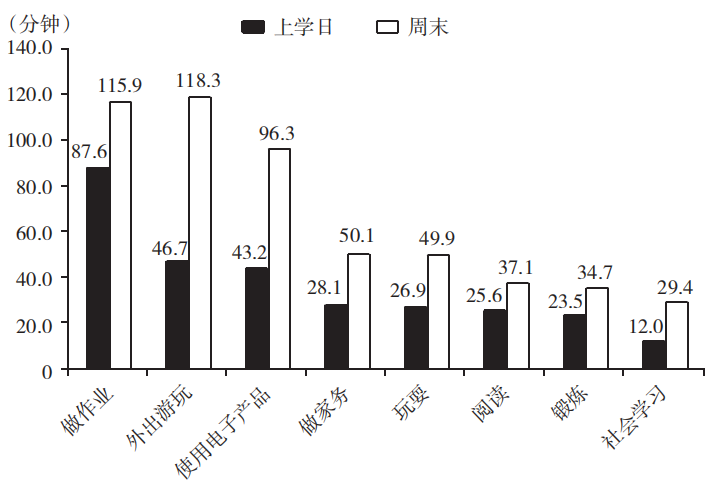 116.从上述调查资料中能够推出的是（    ）。A.对儿童校外生活表示“很重视”的家长不足12000人B.市区儿童日平均使用电子产品的用时不及乡镇儿童的80%C.乡镇儿童上学日利用电子产品看动画等娱乐的平均用时17.3分钟D.儿童上学日利用电子产品学习的用时不足使用电子产品用时的三分之一117.儿童周末校外活动日平均用时是上学日日均用时2倍以上的活动类型有（    ）。A.2类	B.3类	C.4类	D.5类118.对儿童校外生活表示“很满意”或“比较满意”的家长中，表示“很重视”的家长占比可能是（    ）。A.53%	B.58%	C.63%	D.78%119.儿童周末用于外出游玩、玩耍和锻炼的日平均用时总和比做作业的多（    ）。A.66.2分钟	B.82.0分钟	C.87.0分钟	D.92.1分钟120.在该次调查中，市区儿童占被调查儿童的比重是（ ）。A.40%	B.50%	C.60%	D.70%二、根据以下资料，回答121～125题。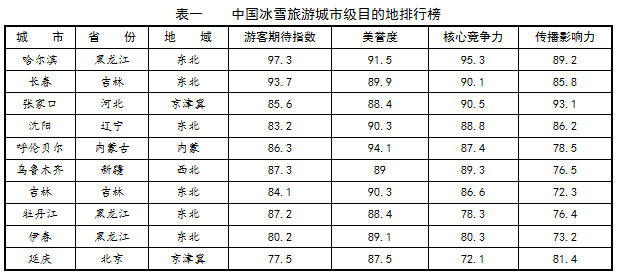 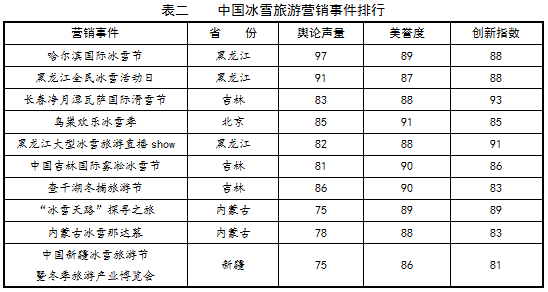 121.表一中，冰雪旅游四项指标总得分最高的城市是（    ）。A.乌鲁木齐	B.张家口	C.哈尔滨	D.呼伦贝尔122.表一中，游客期待指数和美誉度相差最大的是（    ）。A.延庆	B.哈尔滨	C.伊春	D.长春123.表二中，各营销事件美誉度平均得分约为（    ）。A.89.85	B.88.6	C.86.7	D.83.3124.假定舆论声量、美誉度和创新指数得分分别占综合竞争力权重的20%、40%、40%，那么最具竞争力的3个营销事件分别是（    ）。A.哈尔滨国际冰雪节、长春净月潭瓦萨国际滑雪节、黑龙江大型冰雪旅游直播showB.哈尔滨国际冰雪节、长春净月潭瓦萨国际滑雪节、黑龙江全民冰雪活动日C.中国新疆冰雪旅游节暨冬季旅游产业博览会、鸟巢欢乐冰雪季、查干湖东捕旅游节D.哈尔滨国际冰雪节、长春净月潭瓦萨国际滑雪节、内蒙古冰雪那达慕125.根据所给资料，下列分析正确的是（    ）。A.所有城市游客期待指数和传播影响力均呈正相关B.美誉度最高的四个城市其核心竞争力也分列前四名C.总得分最高的营销事件其分数高出第四名6%D.黑龙江的营销事件舆论声量总值高于吉林三、根据以下资料，回答126～130题。2016年6月份，我国社会消费品零售总额26857亿元，同比增长10.6%，环比增长0.92%。其中，限额以上单位消费品零售额13006亿元，同比增长8.1%。2016年1～6月份，我国社会消费品零售总额156138亿元，同比增长10.3%。其中，限额以上单位消费品零售额71075亿元，同比增长7.5%。按经营单位所在地分，2016年6月份，城镇消费品零售额23082亿元，同比增长10.5%；乡村消费品零售额3775亿元，同比增长11.2%。1～6月份，城镇消费品零售额134249亿元，同比增长10.2%；乡村消费品零售额21889亿元，同比增长11.0%。按消费类型分，2016年6月份，餐饮收入2907亿元，同比增长11.1%；商品零售23951亿元，同比增长10.6%。1～6月份，餐饮收入16683亿元，同比增长11.2%；商品零售139455亿元，同比增长10.2%。2016年1～6月份，全国网上零售额22367亿元，同比增长28.2%。其中，实物商品网上零售额18143亿元，同比增长26.6%。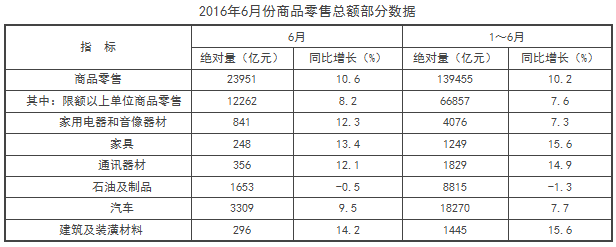 126.2015年1～6月份，限额以上单位消费品零售额占全国社会消费品零售总额的比重约为（    ）。A.48.4%	B.46.7%	C.49.5%	D.45.5%127.2016年5月份，全国社会消费品零售总额约为（    ）。A.24594亿元	B.24283亿元	C.26612亿元	D.27104亿元128.按2016年1～6月份的同比增速，2017年1～6月份城镇消费品零售额约为（    ）。A.25506亿元	B.172220亿元	C.147942亿元	D.153679亿元129.2016年1～6月份，以下选项中，商品零售同比增速最快的是（    ）。A.通讯器材B.石油及制品C.家用电器和音像器材D.汽车130.关于社会消费品零售情况，能够从上述材料中推出的是（    ）。A.2016年1～6月份，限额以上单位消费品零售额增速同比下滑B.2016年1～6月份，乡村消费品零售额增速慢于城镇C.2015年1～6月份，商品零售额超过餐饮收入的7倍D.2015年1～6月份，网络零售呈较慢增长的态势四、根据以下资料，回答131～135题。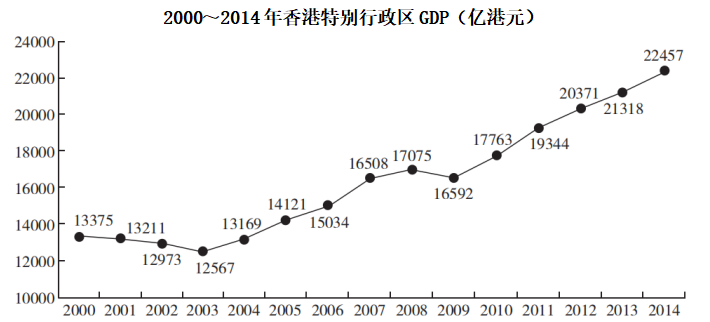 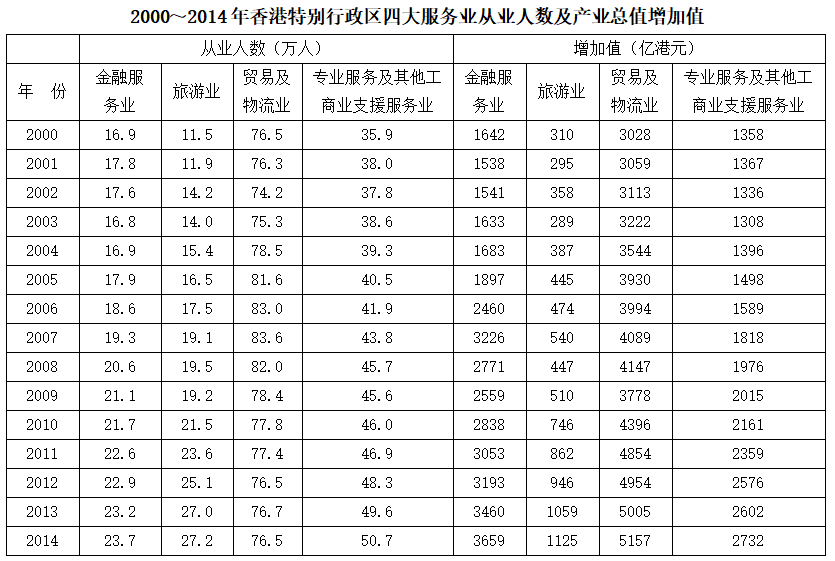 131.与2008年相比，2009年香港特别行政区四大服务业从业人数（    ）。A.增加了0.5万人	B.增加了3.5万人	C.减少了0.5万人	D.减少了3.5万人132.2014年香港特别行政区四大服务业增加值占该特区GDP的比重约为（    ）。A.50%	B.56%	C.65%	D.75%133.2007～2014年，香港特别行政区GDP增量有（    ）年超过1000亿港元。A.5	B.4	C.3	D.2134.关于香港特别行政区GDP和四大服务业发展状况，能够从上述资料中推出的是（    ）。A.2001～2008年，香港GDP有4年增速为负值B.与2008年相比，2014年专业服务及其他工商业支援服务业从业人员增速在四大服务业中排第二C.2000～2014年，旅游业的从业人数翻了1番，增加值翻了2番D.香港GDP首次超过2万亿港元的年份，旅游业增加值同比增量为四大服务行业中最低135.2014年香港特别行政区四大服务业中增加值增速最低的行业，增加值增速比当年香港特别行政区GDP增速约（    ）。A.低0.3个百分点	B.低2.3个百分点	C.高0.4个百分点	D.高0.8个百分点展鸿公务员录用考试笔试试卷                              《行测》模拟卷（二十）参考答案及解析1.【答案】C。解析：“四种形态”是指党内监督执纪的“四种形态”，包括：经常开展批评和自我批评、约谈函询，让“红红脸、出出汗”成为常态；党纪轻处分、组织调整成为违纪处理的大多数；党纪重处分、重大职务调整的成为少数；严重违纪涉嫌违法立案审查的成为极少数。②④符合。故本题选C。2.【答案】B。解析：A项错误，商业银行应对不同信用等级的客户适用不同的贷款利率。因为不同的信用等级的客户会有不同程度的违约风险，如低信用等级的客户，其信用风险更高，银行为了获得风险的价格补偿，应提供相对较高的贷款利率。B项正确，财产保险是以财产及其有关利益为保险标的的保险。李某担心家中古董被盗造成损失，向保险公司购买财产保险的做法是合适的。C项错误，购买保险时大人应优先于小孩，因为给大人买保险的时候，保额不仅仅需要解决自身的医疗康复费用，还要覆盖因出险导致的家庭收入损失。D项错误，保函又称保证书，是指银行、保险公司、担保公司或个人应申请人的请求，向第三方开立的一种书面信用担保凭证，其作用包括凭保函交付货物、凭保函签发清洁提单等。保函不具有规避美元升值风险的作用。故本题选B。3.【答案】B。解析：A项正确，《传染病防治法》第41条第二款规定，在隔离期间，实施隔离措施的人民政府应当对被隔离人员提供生活保障；被隔离人员有工作单位的，所在单位不得停止支付其隔离期间的工作报酬。B项错误，《传染病防治法》第31条规定，任何单位和个人发现传染病病人或者疑似传染病病人时，应当及时向附近的疾病预防控制机构或者医疗机构报告。“公安机关”说法错误。C项正确，2020年9月8日，全国抗击新冠肺炎疫情表彰大会在北京人民大会堂隆重举行。习近平总书记向国家勋章和国家荣誉称号获得者颁授勋章奖章并发表重要讲话。D项正确，2020年6月发布的《抗击新冠肺炎疫情的中国行动》白皮书是真实记录中国抗疫艰辛历程的重要文献，约3.7万字，分为4个部分，分别是中国抗击疫情的艰辛历程、防控和救治两个战场协同作战、凝聚抗击疫情的强大力量、共同构建人类卫生健康共同体。故本题选B。4.【答案】D。解析：①错误，在庆祝改革开放40周年大会上，习近平总书记强调“必须坚持以发展为第一要务”“牢牢扭住经济建设这个中心”，对推动高质量发展作出战略部署，为我们推动新时代改革开放指明了方向。②③④说法均正确。故本题选D。5.【答案】D。解析：1992年10月，党的十四大正式确定中国经济体制改革的目标是建立社会主义市场经济体制；2000年2月25日，江泽民同志在广东省考察工作时，从全面总结党的历史经验和如何适应新形势新任务的要求出发，首次对“三个代表”重要思想进行了比较全面的阐述；1992年初，邓小平在“南方谈话”中提出“社会主义的本质，是解放生产力，发展生产力，消灭剥削，消除两极分化，最终达到共同富裕”，即社会主义本质理论；2004年9月，党的十六届四中全会通过的《中共中央关于加强党的执政能力建设的决定》中首次提出“构建社会主义和谐社会”的理念。因此按提出时间的先后顺序排列应为③①②④。故本题选D。6.【答案】A。解析：1947年9月，中共中央在河北省平山县西柏坡村召开全国土地会议，制定了《中国土地法大纲》，并于10月10日经中共中央批准正式公布，由此展开了解放区的土改运动。党的七届二中全会是1949年3月5～13日在中国河北建屏县西柏坡举行的。三大战役发生在1948年9月至1949年1月，是中国人民解放军同国民革命军进行的战略决战。故本题选A。7.【答案】B。解析：根据《宪法》第89条规定，国务院行使编制和执行国民经济和社会发展计划和国家预算的职权。根据《宪法》第62条的规定，全国人大行使审查和批准国民经济和社会发展计划和计划执行情况的报告的职权。根据《宪法》第67条的规定，全国人大常委会在全国人民代表大会闭会期间，审查和批准国民经济和社会发展计划、国家预算在执行过程中所必须作的部分调整方案。编制《中华人民共和国国民经济和社会发展第十四个五年规划纲要》属于国务院的工作范畴。故本题选B。8.【答案】D。解析：A项错误，《公务员法》第34条规定，新录用的公务员试用期为一年。试用期满合格的，予以任职；不合格的，取消录用。B项错误，根据《公务员法》第15条的规定，公务员享有非因法定事由、非经法定程序，不被免职、降职、辞退或者处分的权利。《公务员法》第62条规定，处分分为：警告、记过、记大过、降级、撤职、开除。“免职”不属于处分。C项错误，《公务员法》第72条规定，根据工作需要，机关可以采取挂职方式选派公务员承担重大工程、重大项目、重点任务或者其他专项工作。公务员在挂职期间，不改变与原机关的人事关系。D项正确，《公务员法》第101条第一款规定，机关聘任公务员可以参照公务员考试录用的程序进行公开招聘，也可以从符合条件的人员中直接选聘。故本题选D。9.【答案】B。解析：《广告法》第18条规定，保健食品广告不得含有下列内容：（一）表示功效、安全性的断言或者保证；（二）涉及疾病预防、治疗功能；（三）声称或者暗示广告商品为保障健康所必需；（四）与药品、其他保健食品进行比较；（五）利用广告代言人作推荐、证明；（六）法律、行政法规规定禁止的其他内容。保健食品广告应当显著标明“本品不能代替药物”。A项“祖传秘方，宫廷秘制”属于表示功效、安全性的保证，C项“治疗三高，十天见效”属于涉及疾病预防、治疗功能，D项“无毒副作用，无效退款，全额承保”属于表示功效、安全性的断言，均不符合法律规定。B项“增强免疫力，调理肠胃，调节血脂”符合保健食品广告用语规范。故本题选B。10.【答案】D。解析：A项错误，建设数字政府是政府运用互联网、大数据、人工智能等信息技术解决公共问题、提供公共服务、实施公共治理的过程和活动。就其本质而言，数字政府就是政府的数字化、智慧化。因此，数字政府并非要求政府的运行实现无纸化信息传递。B项错误，习近平强调，加强和创新社会治理，关键在体制创新，核心是人，只有人与人和谐相处，社会才会安定有序，“将数字化作为实施社会治理的核心手段”说法错误。C项错误，数字政府旨在构建统筹规划、统一标准、保障安全的电子政务系统，推进政务数据共享和业务协同，实现跨层级、跨地域、跨系统、跨部门、跨业务的协同管理和公共服务，建设人民满意的服务型政府。“利用信息课件提升社会治理效能”说法错误。D项正确，通过数字政府建设，尤其是随着政府数据的开放与共享的逐步推进，使治理结构更加开放。为了适应信息社会的政府治理，一些组织机构合并了、撤销了，一些组织机构建立了，政府治理结构得以重构。因此，数字政府的建设重构了政府的组织架构和运行机制。故本题选D。11.【答案】C。解析：A、B、D三项均对应正确。C项对应错误，百团大战是抗日战争时期，八路军在华北敌后发动的一次大规模进攻和反“扫荡”的战役，由于参战兵力达105个团，故称“百团大战”，其指挥官为彭德怀。故本题选C。12.【答案】B。解析：A、C、D三项均正确。B项错误，2020年4月24日是第五个中国航天日，国家航天局宣布，将我国行星探测任务正式命名为“天问”，将我国首次火星探测任务命名为“天问一号”。“天问”源于屈原的长诗《天问》，表达了中华民族对真理追求的坚韧与执着，体现了对自然和宇宙空间探索的文化传承，寓意探求科学真理征途漫漫，追求科技创新永无止境。故本题选B。13.【答案】D。解析：A、B、C三项说法均正确。D项错误，长镜头是一种拍摄手法，指拍摄之开机点与关机点的时间距，也就是影片的片段的长短，而非在拍摄中使用焦距很长的镜头。故本题选D。14.【答案】B。解析：①项错误，在我国，国民经济的主导力量是国有经济。②③④项均正确，2018年11月1日，习近平主席主持召开了民营企业座谈会并发表重要讲话。他强调：40年来，我国民营经济已经成为推动我国发展不可或缺的力量，成为创业就业的主要领域、技术创新的重要主体、国家税收的重要来源，为我国社会主义市场经济发展、政府职能转变、农村富余劳动力转移、国际市场开拓等发挥了重要作用。故本题选B。15.【答案】B。解析：A项正确，碳存在于所有的钢材中，是其最重要的硬化元素，有助于增加钢材的强度。B项错误，钢按含碳量高低可分为低碳钢、中碳钢、高碳钢。C项正确，钢是对含碳量质量百分比介于0.02%～2.11%之间的铁碳合金的统称。D项正确，生铁中的含碳量比钢高（生铁碳含量为2%～4.3%），生铁经过高温煅烧，其中的碳会和氧气反应生成二氧化碳逸出，从而降低铁中的含碳量，形成了钢。故本题选B。16.【答案】B。解析：A、C、D三项均正确。B项错误，《时间机器》是科幻小说三巨头之一赫伯特·乔治·威尔斯的成名作，主要讲述旅行者发明了时间机器并进行时间旅行，同时记载了路上的所见所闻。同为科幻小说三巨头之一的艾萨克·阿西莫夫的著作有《银河帝国三部曲》《机器人系列》等。故本题选B。17.【答案】A。解析：黑土是指地表植被经过长期腐蚀形成腐殖质后演化而成的土壤，它土质疏松、肥力高，是世界上最肥沃的土壤，有机质含量是黄土的十倍，非常适合植物生长。我国东北地区黑土地处世界主要黑土带之一。故本题选A。18.【答案】A。解析：沼气和瓦斯的主要成分都是甲烷，A项正确。核电站是利用核裂变反应所释放的热量使水变成蒸汽，推动汽轮发电机组发电，B项错误。氢气的热值是143MJ/kg，汽油的热值是46MJ/kg，因此氢气的热值较高，C项错误。风是太阳辐射引起空气沿水平方向运动形成的，风能是太阳能的一种转化形式，D项错误。故本题选A。19.【答案】B。解析：A项搭配不当，虾等软壳类食物含有大量浓度较高的五价砷化合物。这种物质食入体内，本身对身体并无毒害作用，但是在服用维生素C后，由于化学作用，使原来无毒的五价砷转变为有毒的三价砷，即被氧化为三氧化二砷，也就是砒霜。B项搭配恰当，从口味上来说，鸭肉与山药较为互补，山药的绵糯可以衬托出鸭肉的鲜美，还能消解其油腻；从营养上来说，鸭肉有一定的滋阴养肺、止咳化痰作用，与滋阴健脾的山药搭配，有健脾养胃、益肺止咳效果。C项搭配不当，蟹肉性寒，茄子甘寒滑利，二者药性同属寒性，如果一起食用，肠胃会不舒服，严重的可能导致腹泻。D项搭配不当，皮蛋是碱性食物，红糖是酸性食物，一起食用会产生变性沉淀物，引起肠胃不适，甚至腹泻。故本题选B。20.【答案】A。解析：A项错误，2016年11月21日，神舟十一号两名中国航天员景海鹏和陈冬，在天宫二号开启了人类史上首次太空脑机交互实验。B项正确，月球二号是1959年9月12日苏联发射的月球探测器，是世界上第一个在月球表面硬着陆（撞击月球）的航天器。C项正确，前苏联于1970年8月17日发射的“金星7号”，首次成功实现在金星表面软着陆。D项正确，中国于2018年12月8日发射的“嫦娥四号”，实现了世界首次月球背面软着陆与巡视探测。故本题选A。21.【答案】C。解析：辨析四个成语的意思：“一劳永逸”指劳苦一次就可以永远安逸、不再费力了，“一了百当”指办事妥当、彻底，“立竿见影”比喻收效迅速，“水到渠成”比喻条件成熟了，事情自然会成功。由“一蹴而就”和顿号可知，此处填入的词语应表示事情很容易、很快成功，“立竿见影”最符合语意。“一劳永逸”侧重次数，“一了百当”侧重稳妥，“水到渠成”强调要有条件，均不符合语意，排除A、B、D项。故本题选C。22.【答案】D。解析：辨析四个成语的意思：“无缘无故”指没有一点原因，“责无旁贷”指自己应尽的责任，不能推卸给别人，“轻而易举”形容事情做成容易，毫不费力，“理所当然”指按道理应当这样，含有完全合理、不容怀疑的意思。由“安抚好自己的情绪、体谅彼此，多一点有效沟通，整个家庭才能和和睦睦”可知，家庭和谐需要家人共同努力，因此谁的爱与付出都不是应当这样的，“理所当然”最符合语意，锁定D项。故本题选D。23.【答案】D。解析：先看第一空，“提高”无法与“多样化”搭配，排除B项；“积极性”指进取向上、努力工作的思想和表现，此处讲电视广告具有足够大的“曝光”空间可以吸引更多的受众，不符合语意，排除A项。再看第二空，“交互”指替换着、交流互动，此处讲电视广告具有足够大的“曝光”空间可以增强广告的宣传效果，“传播”更符合语意，排除D项。故本题选D。24.【答案】C。解析：先看第一空，由“学术不求真便会没有标准”可知，学术研究讲究求真，“有的放矢”比喻说话或做事有明确的目的，有针对性，“推陈出新”指去掉旧事物的糟粕，取其精华，并使它向新的方向发展（多指继承文化遗产），二者均不符合语意，排除B、D项。再看第二空，“放弃”指丢掉（原有的权利、主张、意见等），“冷落”指使受到冷淡的待遇，由“舆论炒作成为风气之时，便意味着学术低谷的到来”可知，此处表达真正的学术无人问津的意思，后者更符合语意，排除A项。故本题选C。25.【答案】B。解析：先看第二空，“出神入化”形容技艺达到了绝妙的境界，无法形容“画卷”，排除A项。再看第一空，“模仿”指照某种现成的样子学着做，根据前文“形成了各具特色的区域文明”可知，黄河、长江和辽河流域都各有特色，不可能相互“模仿”，排除D项；“协调”指使配合得适当，一般需要引入第三人，不符合语意，排除C项。验证B项，“借鉴”指跟别的人或事相对照，以便取长补短或吸取教训，用在此处强调各种文明之前都会交流碰撞，虽然相互竞争却也会吸收对方的长处来完善自己，符合语意；“波澜壮阔”与“画卷”符合搭配。故本题选B。26.【答案】A。解析：先看第一空，根据前文“即便是在获得国家最高荣誉的当天，袁老还下地查看‘第三代杂交水稻’制种情况”可知，此处填入的成语应体现认真、踏实、负责的意思，且修饰“奋斗”，“快马加鞭”比喻快上加快，不符合语意，排除B项。再看第二空，“苦心孤诣”指费尽心思钻研或经营，达到别人达不到的境地，无法修饰“坚守”，排除C项；“鞠躬尽瘁”指小心谨慎，贡献出全部精力，“兢兢业业”形容小心谨慎，认真负责，由前文“敢为人先的创新”的语意可知，本组成语词义均较深，“鞠躬尽瘁”更符合语意，排除D项。故本题选A。27.【答案】C。解析：先看第一空，“辅助”无法与后文“促进技术创新、产业升级”进行衔接，排除B项。由后文“离不开人才的作用”可知，“人才”就是创新的本体，“引导”不符合语意，“引导”一般为政策的作用，此处的对象是“人才”，不符合语意，排除A项。再看第二空，“急功近利”指急于追求目前的成效和利益，“因噎废食”比喻因为怕出问题，索性不干，由前文“恨不得引进一批人才后立刻就让当地经济社会发生翻天覆地的变化”可知，此处强调有的地方（政府部门）在引进一批人才之后就急切地想得到经济骤好的结果，前者更符合语意，排除D项。验证第一空，“支撑促进技术创新、产业升级，实现经济高质量发展”符合语意。故本题选C。28.【答案】A。解析：先看第二空，“警诫”指告诫人使注意改正错误，由前文“依法惩治惩戒当事人”可知，后文“他人”并未犯错，“警诫”不符合语意，排除C项。再看第一空，“认清”指识别……的性质，看清……的特点，无法与“真假难辨的信息”搭配，排除B项；“甄别”指审查辨别（优劣、真伪），“分析”指把一件事物、一种现象、一个概念分成较简单的组成部分，找出这些部分的本质属性和彼此之间的关系（跟“综合”相对），由前文“各种真假难辨的信息”可知，前者更符合语意，排除D项。故本题选A。29.【答案】C。解析：先看第一空，此处讲真的抓住灵感时却又不知道该怎么办，生怕又被溜走，侧重不知道怎么做，“望洋兴叹”比喻做事力量不够或没有条件，而感到无能为力，“爱莫能助”指有心帮助，但因力量不够或条件所限而做不到，二者均侧重没有能力去做，均不符合语意，排除B、D项。再看第二空，“捕捉灵感”为常见搭配，比“追寻”更恰当，排除A项。故本题选C。30.【答案】B。解析：先看第一空，“解决”“支持”均无法与“众多领域”搭配，排除C、D项。再看第二空，由“借助于量子计算技术，人类对于微观世界的认识以及宏观世界的探索将得到极大扩展”可知，此处讲人类思维能力也会随之有极大地提升，相比“战略性”，“根本性提升”更符合语意，排除A项。故本题选B。31.【答案】B。解析：先看第一空，此处所填词语应形容张家山挂在房前屋顶的挂面，与“如烟似雾”呼应，“白眉低垂”指老人的眉毛长长地垂下的状态，无法形容挂面，排除A项；“细如丝织”侧重细，不符合语意，排除C项。再看第二空，“沁人心脾”无法衔接与“让人”之后，排除D项；“神清气爽”形容人神志清爽，心情舒畅，符合语意。故本题选B。32.【答案】D。解析：先看第一空，由后文“从保守派的……担忧到当代美国社群主义汉学家对权利社会的批评与贬斥”可知，该分句体现的是“不相容论”，则前一分句体现的应是“相容论”，即第一空所填词语应体现“相容论”，“防守”不符合语意，排除A项。再看第二空，该空应体现“不相容论”，“忍让”不符合语意，排除B项。最后看第三空，“百家争鸣”指各种学术流派的自由争论互相批评，强调对多种不同的观点进行争论，由前文“是否相容”可知，此处只有两种不同的意见，“百家争鸣”不符合语意，排除C项。验证D项，“接纳”指接受、采纳，“抵御”指抵挡、抵抗，二者均符合语意；“聚讼纷纭”指大家议论纷纷，没有一致看法，表示对“相容论与不相容论”这两种观点议论纷纷，没有一致的看法。故本题选D。33.【答案】C。解析：直接看第一空，由“紫禁城”和“也是著名的世界文化遗产”可知，紫禁城是中华民族宝贵的传统文化遗产，“遗产”借指历史上遗留下来的精神财富或物质财富，符合语意，锁定C项。验证后两空，“宏伟的宫殿建筑群”“传承文脉”均搭配恰当。故本题选C。34.【答案】B。解析：先看第二空，“刻骨铭心”形容留下的印象极其深刻，永远忘不了（多用于形容对别人的感激），“积重难返”多指恶习或弊端已发展到难以革除的地步，此处讲人类对甜味的喜好，二者均不符合语意，排除A、C项。再看第三空，“艰难”指困难、艰巨，“痛苦”指身体或精神感到非常难受，此处讲“健康少糖”和“享受甜味”对于很多人来说是很难选择的，前者更符合语意，排除D项。验证第一空，“深入人心”指理论、学说、政策等为人们深切了解和信服，由后文“大家也能很好地理解和接受‘少糖’”可知，符合语意。故本题选B。35.【答案】B。解析：先看第二空，“见义勇为”指看到合乎正义的事就勇敢地去做，此处填入的词语应形容“民族气节”，不符合语意，排除A项。再看第三空，由“百折不挠”可知，此处应填入与“百折不挠”意思相近的词语，“能屈能伸”不符合语意，排除C项；此处填入的词语应形容“必胜信念”，“意志坚定”的“意志”与“信念”重复，排除D项。验证第一空，“众志成城”比喻大家团结一致，力量无比强大，符合语意。故本题选B。36.【答案】C。解析：文段国家的制度变革和治理现代化与每个人息息相关，“治理”相比于“管理”，虽然只是一字之变，却体现出一种现代化的转型，有利于促进社会参与、激发社会活力。换言之，本段重点在于强调“治理”理念的作用，即促进人人参与，C项作为标题最贴切。A项不是文段论述重点，B项没有落脚到“人人参与”的层面，D项“国家制度”偷换“国家的制度变革和治理现代化”的概念，且“受益人”偷换“人人参与”的概念。故本题选C。37.【答案】B。解析：横线位于段中，应起到承上启下的作用。前文讲近年来雪糕出圈的方式看似各异，其实都是商家精准捕捉市场细分群体诉求的结果，后文讲商家抓住机遇，盯住目标消费者的需求来优化产品，从而拉大消费者对于价格的宽容度。可见，横线处所填的内容应与“市场细分”和“商家抓住机遇”有关，只有B项最符合。A、C项均未提及“市场细分”和“商家抓住机遇”；D项“迅速转变理念”已经是既成事实，无需再鼓励提倡。故本题选B。38.【答案】A。解析：文段讲从长期看只靠引进外国技术来实现国内发展是不行的，关键核心技术是要不来、买不来、讨不来的，因此需要增强原始创新、集成创新和引进消化吸收再创新能力。可见，文段意在说明我国要不断提高自主创新能力，A项正确。B、C、D项均未涉及文段强调的重点“提高自主创新能力”。故本题选A。39.【答案】A。解析：文段讲当下“云观展”成为一种热潮，但仍有不少观众希望欣赏实物，后文分析原因，即展品的技法与质感仅仅通过图像很难传递给观众，还有展览的实景环境是虚拟观展无法体验的。可见，文段意在说明线下展览仍具有难以替代的优势，A项正确。B项“要求越来越高”文段无从体现，C项不是文段的论述重点，D项仅为文段的部分内容。故本题选A。40.【答案】B。解析：横线位于文段中间，应起到承上启下的作用。前文讲农民卖粮舒心，源于市场之“手”用得好，并举例用具体数据说明，后文讲现今多元化市场主体入市收购，优粮优价成为种粮农民增收的“金钥匙”。可见，横线处所填内容应与市场机制和粮食收购有关，B项正确。A项“种粮积极性”与前后文联系不大，C项强调农户的重要性与文段联系不大，D项“优化供给体系”文段无从体现。故本题选B。41.【答案】B。解析：文段首先介绍了何为“本土文化”，接着重点讲述古代人群依氏族、部落分居各地且逐渐融合为较大的民族，并创造了自己的语言文字与思维、行为方式，形成了共同的心理状态、风俗习惯和规章制度，产生了宗教信仰、风土民情、礼俗风尚等。可见，文段重点介绍的是“本土文化”的形成条件，B项正确。A项“概念”仅为文段第一句话，非文段论述重点，且“内涵”无从体现；C项“主要内容”文段无从体现；D项非文段论述重点。故本题选B。42.【答案】C。解析：文段首先指出新闻媒体有监视环境、守望社会的社会责任与法律使命，然后用李大钊的事例进行补充说明，指出心存抱负的新闻工作者既要追求个人理想又要促进社会进步，强调新闻媒体应像啄木鸟捉害虫一样发挥对社会的监督作用。可见，文段意在强调新闻媒体应主动承担自身的责任，在社会最需要的时候挺身而出，C项正确。A项偏离文段论述重点，且“令人反感”文段并未提及；B项“成为值得社会公众敬重和信赖的职业”过度延伸，文段无从体现；D项“‘社会啄木鸟’的角色”表述不够明确。故本题选C。43.【答案】A。解析：通读6个句子，可知①指出治理抢票现象需要多管齐下，②③④⑤均为治理抢票现象多管齐下的具体措施，因此①应排在②③④⑤之前，排除C项。①指出治理抢票现象的方法，②为该方法的实行措施，且由②“首先”可知，②应紧邻①之后，排除D项。②③④⑤均为治理抢票现象方法的具体措施，但②含有“首先”，且指出“提供更多的出行资源选择”，⑤含有“其次”，且指出“尽最大可能满足日益增长的出行需求”，因此②⑤捆绑且②在⑤之前，排除B项。验证A项，符合语句逻辑关系。故本题选A。44.【答案】C。解析：观察选项，判断首句。②“因此”为总结性词语，常出现在结尾，不适合作为首句，排除D项。通读6个句子，③讲一直以来，阅读者是知识的接受者和知识传播的终端，⑤讲信息革命使阅读者在知识生产领域中的地位和角色发生巨大改变，都是在叙述阅读者的身份，因此③⑤绑定，排除A项；④“这些‘微资源’”应指代①“来自每个人身上的‘微资源’”，因此④应排在①之后，排除B项。验证C项，符合语句逻辑关系。故本题选C。45.【答案】C。解析：文段讲生物大分子药物的分子量非常大，很难进入细胞里面发挥作用，但病毒尺寸远远大于蛋白质，却可以轻而易举地进入细胞内，从而对此提出疑问，后文通过科学家研究发现病毒表面有一段氨基酸序列在入侵细胞时起着关键作用，并将其命名为穿膜肽。因此，接下来作者最有可能讲述的是穿膜肽的具体应用，C项正确。A、B项“穿膜肽技术”偏离文段的论述主体“穿膜肽”，D项“缺陷”与文段末句联系不大。故本题选C。46.【答案】C。解析：文段讲与多数人的看法不同，艺术史家认为艺术家的创作其实是对传统与风格的修改和调整，中西方都是如此，艺术家在创作时脑海中会出现过去艺术家们的成果，通过艺术家自身的创作从而产生新的作品。可见，文段意在强调艺术创作离不开已有的传统，C项正确。A项“无中生有”与文意相悖，B项偏离文段的论述主体“艺术创作”，D项文段无从体现。故本题选C。47.【答案】D。解析：文段讲高校设立家政本科专业受到舆论的质疑，是因为人们对保姆的偏见，正是这样的错误观念使得家政行业从业人员整体素质不高，后文指出要想真正吸引更多优秀人才进入家政行业，就要破除职业偏见。可见，作者认为家政行业吸引优秀人才的关键在于破除家政专业职业偏见，D项正确。A项文段无从体现，B、C项不是首要对策。故本题选D。48.【答案】A。解析：文段先解释了思维定势的定义和积极影响，末句指出当我们遇到新问题时，思维定势反而会给我们带来消极影响。可见，文段接下来最有可能讲的是思维定势消极影响的具体表现，A项正确。B项与文意相悖，文段讲个人经验的积累有助于形成思维定势；C项与尾句话题“思维定势消极影响”不一致；D项过度延伸。故本题选A。49.【答案】D。解析：横线位于文段中间，应起承上启下的作用。横线前文讲如何界定互联网平台企业的垄断存在争议，过度垄断诚然危害极大，但反垄断的限制过大会对影响企业平台的发展；横线后文讲“反垄断”会倒逼平台三思而行。可见，划横线处的内容需要体现横线前文的“争议”，也要体现横线后文的“决策”，D项的衔接最为恰当。A项“传统的反垄断法律规则”无中生有，文段并未提及；B、C项均偏离文段论述主体“反垄断”，且与文段前后关联不大。故本题选D。50.【答案】C。解析：文段指出人类社会并非线性发展的，而需要仔细权衡得失之间的利弊，随后以雕版印刷快速发展为例，并对比现今，指出电子媒介虽然带来了文献获取的便利，但是人们在其中却并未生发出更高的智慧。可见，文段主要表达文献获取的便利并未给所有人带来多少智慧，C项正确。A项仅为文段部分内容；B项偏离文段论述重点，文段更强调“并未生发出更高的智慧”；D项无中生有，文段并未指出具体隐藏的弊端。故本题选C。51.【答案】A。解析：横线前文讲人工智能为医疗呈现了一个美好前景，横线后列举了人工智能赋能医疗后存在的医疗健康数据标准化、统一化和智能化有待提升，以及人工智能产品质量参差不齐等一系列问题。因此划横线处应体现人工智能赋能医疗存在问题的意思，A项衔接最为恰当。B项仅为文段讲述问题的对策之一，C、D项均仅为部分问题。故本题选A。52.【答案】D。解析：A、B、C项正确，由文章第1段“从可穿戴设备掀起健康管理热潮，到影像辅助技术用于病灶精准识别，再到远程医疗让大山里的病人也能享受到先进的医疗服务”可知，“远程医疗”“可穿戴设备”“影像辅助技术”文中均有所提及。D项“养老服务机器人”文中并未提及。故本题选D。53.【答案】A。解析：文章第1段讲科技发展促使人工智能赋能医疗，第2段讲人工智能赋能医疗同时存在着很多挑战，第3段讲发展医疗人工智能需要遵循的理念，第4段讲人工智能为实现“健康中国”拓展了新的空间。可见，文段主要围绕人工智能赋能医疗展开论述，A项正确。B项未涉及文段另一论述话题“人工智能”，C项未涉及文段另一论述话题“医疗”，D项偏离文段论述重点。故本题选A。54.【答案】C。解析：由文章第4段“健康中国关系到每个人的切身利益，也是人民群众获得感幸福感的重要来源。作为引领新一轮科技革命和产业革命的重要驱动力，人工智能为实现‘健康中国’拓展了新的空间”可知，“发展健康产业，满足人民群众多样化健康需求”符合“实施健康中国战略”的举措，C项正确。A项“分级诊疗制度”是关于医疗制度的介绍，B项“全民医疗保障制度”指医保的全覆盖，二者均与“健康中国战略”无关，D项“完善人口政策”文章未提及。故本题选C。55.【答案】B。解析：A项错误，“享有人权”无中生有，文章第3段仅提到医疗人工智能技术只有与情感、伦理等人类最基本的需求相结合，才能真正实现造福人民的初衷。B项正确，由文章第3段“把群众在医疗服务中反映最强烈的问题，作为科技创新攻关的方向”可知，群众在医疗服务中反映最强烈的问题正是科技创新的突破口。C项错误，由文章第2段“我国拥有上万家医院，每年产生的医疗健康数据规模巨大，但绝大部分是非结构化的数据，成为行业创新发展的瓶颈”可知，非结构化的医疗健康数据阻碍医疗人工智能技术的发展。D项错误，由文章第3段“技术进步回避不了伦理道德问题”可知，医疗人工智能技术的进步并不能帮助解决医疗伦理道德问题。故本题选B。56.【答案】A。解析：文章第二段指出“岩芯就像地球的‘起居注’”，后文进行具体解释说明，指出岩芯一天不落地记录了地球的生活作息和成长经历，以及研究地球需要根据其亿万年沉积的岩石来进行，而且岩芯属于地球自有的。“年轮”记录着树木经历了所生长环境的周期变化，研究树木可以通过观察其年轮进行，年轮也属于树木自有的。因此，“年轮”与“起居注”意思最接近，A项正确。B项“副本”表示复制，C项“扫描仪”是利用光电技术和数字处理技术，以扫描方式将图形或图像信息转换为数字信号的装置，D项“刻度尺”是测量物体长度的工具，三者均无法体现记录变化过程的作用。故本题选A。57.【答案】A。解析：定位文章第四段，由“这些成果，将对我们今天的全球气候变化研究意义重大”可知，“地壳一号”的预期成果将与全球气候的研究关系最密切。故本题选A。58.【答案】D。解析：定位文章第四段，文章讲“‘地壳一号’所在的大庆油田‘松科2井’将与已经完成的‘松科1井’钻探成果一起，构成完整的白垩系岩芯”。白垩纪是恐龙大繁殖时期，也是发生大灭绝的时期，这一时期地层会完整地记录那时的环境变化。这说明大庆油田有比较理想的地质构造，D项正确。A、B、C三项均无中生有。故本题选D。59.【答案】B。解析：定位文章第三段。A项正确，由“经过科学家的艰苦奋斗，终于研制成功了属于自己的钻探利器‘地壳一号’”可知，我国拥有自主知识产权。B项错误，由“工人只需在操作室触动按钮和监测，钻机设备就可自动完成全套动作，既高效又安全”可知，“地壳一号”需要人工操作。C项正确，由“组装前的钻机设备总体积6000余立方米，总重量1500多吨”可得知。D项正确，由“目前最深的钻井是苏联打的，深达12262米，次深的是德国9101米的KTB深孔，两孔深度均远超过珠穆朗玛峰的海拔高度”和“地壳一号”“钻机钻深预计可达万米”可知，钻深可超珠穆朗玛峰的海拔高度。故本题选B。60.【答案】C。解析：文章开篇阐述中国凿井技术这一重大发明以及研究岩芯的重要意义，后文具体介绍人类对地球的钻孔技术，并围绕我国自主研发的“地壳一号”展开论述。可见，文章主要讲述“凿井取水”和“万米钻探”，C项最恰当。A项“上天”、B项“地心”、D项“世界领先”文章均无从体现。故本题选C。61.【答案】A。解析：本题考查基础排列组合问题。审阅题干可知，存在丙去C社区和不去C社区两种情况，适用分类加法计数原理。分情况讨论：①丙去C社区，丁去D社区，则甲去B社区，乙去A社区，只有1种派法。②丙不去C社区，则存在两种情况，去A社区或不去A社区，共有+=14种派法。综上，不同的派法共有1+14=15种。故本题选A。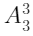 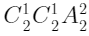 62.【答案】D。解析：设4人的成绩分别为60+a、60+b、60+c、60+d，则a+b+c+d=252-4×60=12。根据题意可知，4人成绩在61～70分之间，则a、b、c、d取值范围为1～10，且各不相同。a、b、c、d取值可为1、2、3、6或1、2、4、5，则4人成绩共有2×=48种情况。故本题选D。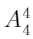 63.【答案】D。解析：采用代入法。A项代入，当配21把钥匙时，按退款前的价格计算为7×10=70元（21÷3=7），退款后的价格为10×5+3=53元（21÷2=10……1），应退差价70-53=17元，不符合。B项代入，当配22把钥匙时，差价为7×10+3-11×5=18元，不符合。C项代入，当配23把钥匙时，差价为7×10+2×3-（11×5+3）=18元，不符合。D项代入，当配24把钥匙时，差价为8×10-12×5=20元。故本题选D。64.【答案】A。解析：本题考查基础应用。当n为奇数时，每分钟退出的人数为3人；当n为偶数时，每分钟退出的人数为5人。会议结束前半小时退出3×15+5×15=120人，则会议开始后加入人数为120×1.5=180人。因此会议开始时有100+120-180=40人。故本题选A。65.【答案】D。解析：本题考查基础应用。赋值当年3个村的水果产量分别为30、20、50。要使3个村中某个村的水果产量增幅最大，则另外两村的增幅应尽可能小，且该村的基期值应尽可能小。结合已知条件，可使第2个村的产量增幅最大，则第1和第3两村的增长率均为20%，增长量分别为30×20%=6、50×20%=10。因此第2个村的增幅为（100×50%-6-10）÷20=170%。故本题选D。66.【答案】B。解析：本题考查基础应用。每多走一层需要多花2秒，而走到5层以后，每多上一层需要多休息5秒，走楼梯时间和休息时间均为等差数列，且走到第11层时不需要算上休息时间。从第1层走到第11层需要（5+5+2×9）×10÷2=140秒，其中要休息（5+5+5×4）×5÷2=75秒，因此送奶工人走到第11层需要140+75=215秒。故本题选B。67.【答案】D。解析：本题考查基础最值问题。可知共有票数80票，要使B、C获得的选票最多，则应使D、E获得的选票尽可能少，各为11张。B、C获得的选票最多为（80-20-11×2-10）÷2=14张。故本题选D。68.【答案】C。解析：本题考查抽屉原理。要使x最小，则每个信号输出的次数尽可能相同，需先求出信号的种数。根据题意可知，共有2×2×4×4=64种信号。250÷64=3……61，则x的最小值为4。故本题选C。69.【答案】D。解析：本题考查和定最值问题。题干所求为人口最少的地区可能的人数，则需要求出人口最少的地区最多可能有多少人和最少可能有多少人。当所有地区人口数相同时，人口最少的地区人数最多，为13.2÷11=1.2万人。当其他地区人口数相同，均为人口最少地区人数的1.1倍时，人口最少的地区人数最少，为13.2÷（10×1.1+1）=1.1万人。因此人口最少的地区人数的区级范围为1.1～1.2万人，只有D项符合。故本题选D。70.【答案】D。解析：本题考查平面几何问题。已知三个正方形边长之间的关系，可设代数进行求解。设三个正方形的边长分别为a-b、a、a+b，根据题意有，②-①得（a+b）2≤2500，则③a+b≤50，根据①可得④a=4b，将④代入③中，可得b≤10。由于三个正方形的边长为整数且不为0，因此这样的正方形存在10组。故本题选D。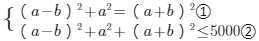 71.【答案】C。解析：本题考查基础概率问题。未来4天中仅有1天下雨的情况有=4种。未来4天中仅有1天下雨的概率p=0.6×（1-0.6）3×4=0.1536。故本题选C。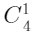 72.【答案】C。解析：本题考查基础概率问题。正九边形中任意3个顶点都可以构造出一个三角形，因此可构造出=84个三角形。以为顶点可构造、、、共4个等腰三角形，则正九边形共可构造4×9=36个等腰三角形，其中、、为正三角形，会被计算3次（重复了2次），则实际为36-2×3=30个等腰三角形。因此等腰三角形占全部可画出三角形的比例为×100%≈36%，即在33%到40%之间。故本题选C。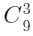 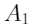 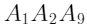 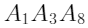 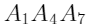 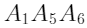 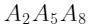 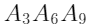 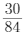 73.【答案】D。解析：本题考查复杂概率问题。本题需要分别计算每个方案的概率。根据题意可知，分别计算客户接受方案的概率：①客户接受方案A：概率为40%；②客户接受方案B：接受方案A再接受方案B的概率为40%×60%=24%，不接受方案A再接受方案B的概率为（1-40%）×30%=18%，则客户接受方案B的概率为24%+18%=42%；③客户接受方案C：客户A或B方案都不接受的概率为（1-40%）×（1-30%）×90%=37.8%，反之概率为[1-（1-40%）×（1-30%）]×10%=5.8%，则客户接受方案C的概率为37.8%+5.8%=43.6%。综上所述，3个方案按照客户接受概率从高到低排列为C＞B＞A。故本题选D。74.【答案】C。解析：本题考查立体几何问题。要求从A到B的最短路径，有两种方式：①于A点沿着垂直于底面的外壁爬入桶内，由于不计厚度，因此壁虎依然在桶内A点，再沿底面直径AB从A点爬到B点即可；②延长线段AD，使AD=A′D，如下图，壁虎爬行路径为A-C-B。方式①：壁虎爬行的距离为2.5×2+≈12.64分米；方式②：壁虎爬行的距离为AC+BC，而AD=A′D，那么AC+BC=A′C+BC=A′B，根据勾股定理可得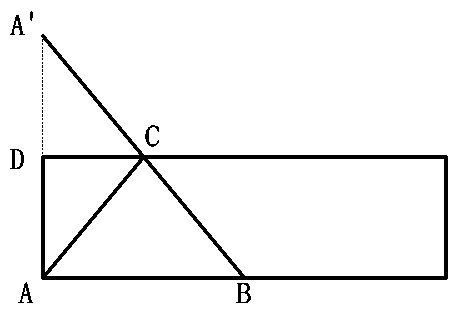 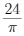 A′B==13分米。综上，壁虎从外壁A处爬到内壁B处吃到蚊子所爬过的最短路径长为12.64分米。故本题选C。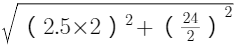 75.【答案】D。解析：本题考查基础概率问题。本题中小张18:45之前到家的概率为乘地铁且18:45之前到家和乘公交且18:45之前到家两种情况的概率之和。小张选择乘地铁18:45之前到家的概率为0.6×0.8=0.48，选择乘公交18:45之前到家的概率为0.4×0.7=0.28。因此小张下班回家18:45之前到家的概率为0.48+0.28=0.76。故本题选D。76.【答案】C。解析：题干轴对称图形和中心对称图形交叉排列，且题干图形均为开放图形，则问号处应为轴对称图形，且为开放图形。观察选项，只有C项符合。故本题选C。77.【答案】D。解析：本题考查属性类规律。题干各图形组成不同，有明显对称性特征，优先考虑属性类规律。题干各图形的对称轴依次顺时针旋转45°且均经过图形的交点，则问号处图形的对称轴应为水平方向且经过图形的交点。A项：对称轴不为水平方向，排除。B项：对称轴未经过图形交点，排除。C项：不是轴对称图形，排除。D项：对称轴为水平方向且经过图形交点，当选。故本题选D。78.【答案】A。解析：本题考查属性类规律。题干图形组成较为简单，优先考虑属性类规律。题干第一组图形的封闭性依次为：闭、闭、开，第二组前两个图形的封闭性依次为：闭、闭，则问号处图形应为开放图形。A项：为开放图形，当选。B项：为封闭图形，排除。C项：为封闭图形，排除。D项：为封闭图形，排除。故本题选A。79.【答案】C。解析：本题考查空间类规律。A项：正面和右面为相对面，排除。B项：假设正面和右面正确，则顶面应为包含两个三角形和一个长方形的面，排除。C项：符合折叠规律，当选。D项：展开图中仅有一个包含斜对角线的面，排除。故本题选C。80.【答案】B。解析：本题考查属性类规律。题干各图形闭开属性明显，考虑图形属性类规律。题干奇数项图形均为开放图形，偶数项图形均为封闭图形，则问号处图形应为开放图形。A项：为封闭图形，排除。B项：为开放图形，当选。C项：为封闭图形，排除。D项：为封闭图形，排除。故本题选B。81.【答案】B。解析：本题考查空间类规律。A项：左右两面图形在展开图中均不存在，排除。B项：符合折叠规律，当选。C项：左右两面图形位置刚好相反，排除。D项：假设左面正确，右面中的实线应从左下角垂向第三边中点，排除。故本题选B。82.【答案】A。解析：本题考查空间类规律。A项：和左图符合，当选。B项：B、D所在的方块不在同一列上，排除。C项：B、D所在的方块不在同一列上，排除。D项：右边白色方块应在最底下一行，排除。故本题选A。83.【答案】B。解析：本题考查属性类规律。①③⑦⑧图形均为纯直线图形，②④⑤⑥图形均为纯曲线图形。故本题选B。84.【答案】C。解析：本题考查属性类规律。题干图形组成元素种类较多，且都为线性图形，可以考虑属性类规律。①②⑤图形为纯曲线图形，③④⑥图形为纯直线图形。故本题选C。85.【答案】B。解析：本题考查数量类规律。题干各图形组成不同，对称性明显，优先考虑属性类规律，未发现明显规律，考虑数量类规律。分析各组图形的特征可知，①③⑥图形为一笔画图形，②④⑤图形不是一笔画图形。故本题选B。86.【答案】A。解析：“嵌字”的定义要点是“将一句话或一组相关的字分别安排在不同句子的开头或结尾”。A项诗句每句的开头组合为“芦（卢）俊义反”，讲的是《水浒传》中的一则典故，是把一句话或一组相关的字分别安排在不同句子的开头或结尾，符合定义要点，当选。B、C、D三项诗句的开头或结尾均不是一句话或一组相关的字，不符合定义要点，排除。故本题选A。87.【答案】D。解析：本题考查科学类定义判断。“色素色”的定义要点是“有机色素通过选择性地吸收、反射和投射特定频率的光线后直观呈现出的颜色”。A项：用激光束刻录的光盘上没有有机色素，其彩色花纹是由于光盘的表面结构对光的反射、衍射或干涉产生的，不符合定义要点，排除。B项：蝴蝶翅膀上没有有机色素，其鳞片呈现出五颜六色是由于鳞片对光的反射、折射所形成的的，不符合定义要点，排除。C项：肥皂泡泡没有有机色素，其呈现出虹彩色是由于光的干涉产生的，不符合定义要点，排除。D项：用乌饭树叶捣汁煮出的饭呈现黑色是由于乌饭树叶成熟时为黑紫色，属于有机色素，煮出的米饭呈现黑色是直观呈现出的颜色，符合定义要点，当选。故本题选D。88.【答案】C。解析：“急诊室效应”的定义要点：①对同一状况有两种不同的意见；②两种意见都对；③两种意见相悖。A项对明天的考试有通宵复习和不通宵复习两种不同的意见，两种意见都对且两种意见相悖，符合定义要点，排除。B项对炎热的天气有穿和不穿防晒服两种不同的意见，两种意见都对且两种意见相悖，符合定义要点，排除。C项对将要错过高铁有改签和打车去车站两种不同的意见，二者花费相差不大，两种意见都对，但是这两种意见并不相悖，可以改签之后再打车去车站，不符合③，不符合定义要点，当选。D项对这张抽奖券有购买和不购买两种不同的意见，两种意见都对且两种意见相悖，符合定义要点，排除。故本题选C。89.【答案】D。解析：本题考查心理类定义判断。“自大自豪”的定义要点是“个体将成就归因于自身的天赋”。A项：意为我诗兴浓烈之时，落笔可摇动五岳，诗成之后，啸傲之声，直凌越沧海，未体现个体将成就归因于自身的天赋，不符合定义要点，排除。B项：意为花黄金白璧买来宴饮与欢歌笑语时光，一次酣醉使我数月轻蔑王侯将相，未体现个体将成就归因于自身的天赋，不符合定义要点，排除。C项：意为我们都满怀豪情逸兴，飞跃的神思像要腾空而上高高的青天，去摘取那皎洁的明月，未体现个体将成就归因于自身的天赋，不符合定义要点，排除。D项：意为上天造就了我的才干就必然是有用处的，千两黄金花完了也能够再次获得，体现个体将成就归因于自身的天赋，符合定义要点，当选。故本题选D。90.【答案】A。解析：本题考查科学类定义判断。“生物浓缩”的定义要点：①生物有机体或处于同一营养级上的许多生物种群；②从周围环境中蓄积某种元素或难分解化合物；③使生物有机体内该物质的浓度超过环境中该物质浓度。A项：白头鹰符合①，农业上用于杀死昆虫的DDT通过食物链传递符合②，使得白头鹰生下的蛋皆是软壳无法孵化符合③，符合定义，当选。B项：鱼类及其他生物大量死亡，是因为藻类及其他浮游生物迅速繁殖导致水体溶解氧含量下降，水质恶化，未体现生物有机体内某种物质浓度超过环境中的物质浓度，不符合③，排除。C项：山羊吃多玉米粒易引起胃胀，未体现生物有机体内某种物质浓度超过环境中的物质浓度，不符合③，排除。D项：原本干净清洁的海滩受到严重的白色污染，不符合①，排除。故本题选A。91.【答案】D。解析：“鸟笼逻辑”的定义要点是“受制于惯性思维，不知变通，难以突破常规”。A项先结婚后购车买房的新时代裸婚思想突破常规，懂得变通，不符合定义要点，排除。B项用电风扇吹走产品空盒的方法突破惯性思维，懂得变通，不符合定义要点，排除。C项乌鸦喝水的方法突破惯性思维，懂得变通，不符合定义要点，排除。D项一般都选择先就业再择业，即不知变通，难以突破常规，符合定义要点，当选。故本题选D。92.【答案】D。解析：本题考查经济类定义判断。“人合公司”的定义要点是“以股东的个人信用为公司信用基础”。A项：股东的出资以现金及财产为限，根据出资对公司负责，不是以股东的个人信用为公司信用基础，不符合定义要点，排除。B项：某公司的全部股份由公司独立创立者百分百持有，没有说明以股东的个人信用为基础还是以出资形成的财产为基础，不符合定义要点，排除。C项：以全部注册资金作数，股东个人财产并不受影响，不是以股东的个人信用为公司信用基础，不符合定义要点，排除。D项：以股东个人的所有财产为抵押，股东对公司经营负无限责任，并且不能任意地转让股份，是以股东的个人信用为公司信用基础，符合定义要点，当选。故本题选D。93.【答案】A。解析：本题考查心理类定义判断。“感情动机”的定义要点是“由于人的喜、怒、哀、乐等情绪和道德、情操、观念等情感所引起的购买动机”。A项：小赵选择国产新能源汽车是出于“支持国货”“绿色环保”的理念，是爱国情怀与自身观念引发的购买动机，符合定义要点，当选。B项：小李买冰淇淋是为了哄儿子，不是由人的喜、怒、哀、乐等情绪和道德、情操、观念等情感所引起的购买动机，不符合定义要点，排除。C项：老张重新购房是因为老房子拆迁，不是由人的喜、怒、哀、乐等情绪和道德、情操、观念等情感所引起的购买动机，不符合定义要点，排除。D项：小菲特别开心是因为购买到全网最低价的一款手机，开心不是小菲的购买动机，不符合定义要点，排除。故本题选A。94.【答案】C。解析：“X理论”的定义要点是“人的本性是懒惰的，工作越少越好，可能的话会逃避工作，因此管理者需要以强迫、威胁、处罚、金钱利益等诱因激发人们的工作动力”。A项绩效不达标扣除全部绩效工资，即以处罚为诱因激发人们的工作动力，符合定义要点，排除。B项业绩达到120%享受双倍提成，即以金钱利益为诱因激发人们的工作动力，符合定义要点，排除。C项小张加班的原因是他需要还房贷，但房贷不是管理者给予的诱因，不符合定义要点，当选。D项单身者周六加班，即以强迫的方式激发人们的工作动力，符合定义要点，排除。故本题选C。95.【答案】A。解析：本题考查其他类定义判断。“稻草人谬误”的定义要点是“反驳者在没有任何证据或推理可用时，偷换对方的论点，把偷换的论点当作是对方的论点加以推翻”。A项：正方的论点是心灵美比外表美更重要，反方是将其偷换为外表美不重要进行反驳，符合“偷换对方的论点”，符合定义，当选。B项：正方提出距离是否能够产生美这一问题，反方围绕这一问题进行反驳，不符合“偷换对方的论点”，排除。C项：正方的论点是大学开设了炒作学专业，所以炒作有益，反方将与话题不相干的“犯罪学”概念偷换进来，属于偷换概念，不符合“偷换对方的论点”，排除。D项：反方的“无稽之谈”是直接否定正方的论点，不符合“偷换对方的论点”，排除。故本题选A。96.【答案】D。解析：本题考查种属关系。仿宋属于字体，二者为种属关系。A项：京剧分布地以北京为中心，排除。B项：沟通是一种公关的方式，二者不为种属关系，排除。C项：元朝是历史的一部分，二者不为种属关系，排除。D项：拟人属于修辞，二者为种属关系，当选。故本题选D。97.【答案】C。解析：本题考查因果关系。少壮不努力与老大徒伤悲为因果关系。A项：不入虎穴与焉得虎子为条件关系，排除。B项：己所不欲与勿施于人不为因果关系，排除。C项：不忘初心与方得始终为因果关系，当选。D项：若要人不知与除非己莫为为条件关系，排除。故本题选C。98.【答案】C。解析：“莫等闲，白了少年头，空悲切”出自岳飞的的《满江红•怒发冲冠》，C项“问君能有几多愁，恰似一江春水向东流”出自李煜的《虞美人•春花秋月何时了》。A项“离离原上草，一岁一枯荣”出自白居易的《赋得古原草送别》，排除。B项“举头望明月，低头思故乡”出自李白的《静夜思》，排除。D项“同是天涯沦落人，相逢何必曾相识”出自白居易的《琵琶行》，排除。故本题选C。99.【答案】A。解析：本题考查反对关系。亏损率与收益率为反对关系，二者为同一指标的正反两面，且相互影响。A项：就业率与失业率为反对关系，二者为同一指标的正反两面，且相互影响，当选。B项：死亡率与出生率互不影响，排除。C项：升学率与辍学率互不影响，排除。D项：月利率与年利率是同一指标不同时间段的数据，不是正反两面，排除。故本题选A。100.【答案】A。解析：本题考查功能关系。学生通过军训提升体能，学生是人物，军训是具体事件。A项：患者通过治疗获得健康，患者是人物，治疗是具体事件，当选。B项：增产不是具体事件，排除。C项：发展不是具体事件，排除。D项：制度不是人物，排除。故本题选A。101.【答案】C。解析：本题考查反对关系与种属关系。风能与核能为反对关系，二者均属于资源。A项：听筒与话筒为反对关系，二者均不属于音乐，排除。B项：保姆与保安为反对关系，保姆属于家政从业者，保安与家政无明显联系，排除。C项：木柴与木炭为反对关系，二者均属于燃料，当选。D项：包子与粽子为反对关系，二者均不属于节庆，排除。故本题选C。102.【答案】D。解析：本题考查矛盾关系。线性振动和非线性振动为矛盾关系，且二者均为振动的一种。A项：花瓣与花蕊不是矛盾关系，排除。B项：食肉动物与食草动物不是矛盾关系，排除。C项：投资者与经营者不是矛盾关系，排除。D项：主要矛盾和次要矛盾为矛盾关系，且二者均为矛盾的一种，当选。故本题选D。103.【答案】A。解析：本题考查条件关系。侦探通过调查线索得出结论，为条件关系，且线索为名词。A项：医生通过分析病情做出诊断，且病情为名词，当选。B项：违章是动词，排除。C项：针线是具体工具，线索是抽象概念，排除。D项：复习不一定是获得成绩的条件，排除，故本题选A。104.【答案】A。解析：本题考查材料关系。选项逐一代入。A项：大豆是制作豆豉的原材料，原木是制作木炭的原材料，二者均发生化学变化，前后逻辑关系一致，当选。B项：大豆经过生长变成豆芽，原木与桐木为交叉关系，前后逻辑关系不一致，排除。C项：大豆与红豆为反对关系，原木与檀木为交叉关系，前后逻辑关系不一致，排除。D项：大豆是制作豆腐的原材料，原木是制作木桶的原材料，但前者发生了化学变化，后者仅发生物理变化，前后逻辑关系不一致，排除。故本题选A。105.【答案】C。解析：本题考查种属关系。选项逐一代入。A项：音乐与乐音为全同关系，科学是一门学科，前后逻辑关系不一致，排除。B项：音乐与舞蹈为反对关系，数学是科学中的一类，前后逻辑关系不一致，排除。C项：音乐是一种艺术，光学是一种科学，二者均为种属关系，前后逻辑关系一致，当选。D项：乐器可以演奏音乐，仪器用于科学研究，但前后词语顺序相反，排除。故本题选C。106.【答案】C。解析：题干论点：打造网络安全生态，为中国经济发展和社会稳定保驾护航，正在成为中国网络安全行业的共识。论据：网络安全已经关系到国家安全、城市安全、基础设施安全和个人安全等各方面。A项网络安全问题造成的损失与题干论证无关，排除。B项仅说明打造网络安全生态不容懈怠，未说明其是否正成为中国网络安全行业的共识，不能削弱题干论点，排除。C项指出早在互联网诞生初期打造网络安全生态就已经是网络安全行业的共识了，即不是如今才“正在成为”，最能削弱题干论点，当选。D项属于无关项，排除。故本题选C。107.【答案】A。解析：题干论点：极光的颜色与高空的分子、原子等吸收能量和释放能量的过程有关。论据：光的颜色与光的波长有关，而分子（也包括原子等）可以吸收或发射特定波长的光来改变能量状态，高空的分子、原子等吸收能量和释放能量的过程可以发光。A项指出极光是由高空浓稠的带电粒子和极区强烈的风雪相互碰撞形成的，即其形成另有他因，最能削弱题干论点，当选。B项属于无关项，排除。C项指出极光的产生与高空分子或原子吸收能量和释放能量的过程有关，属于加强项，排除。D项指出不同原子吸收能量会产生不同颜色的极光，补充论据，属于加强项，排除。故本题选A。108.【答案】B。解析：本题考查翻译推理。留得五湖明月在→有去处下金钩。A项：翻译为留得五湖明月→有去处下金钩，肯定题干前件，可以推出肯定后件，必然为真，排除。B项：翻译为留得五湖明月∧无处下金钩，与题干逻辑关系相矛盾，必然为假，当选。C、D项：前半句“¬留得五湖明月”否定题干前件，无法推出确定性结论，因此可能为真或假，均排除。故本题选B。109.【答案】C。解析：题干论点：女性更享受照顾小孩。论据：在照顾小孩时的享受程度上，女性的平均得分要比男性高出10%。A项指出女性更有可能利用探亲假之便来照顾小孩，属于无关项，排除。B项指出一些女性会夸大得分，质疑实验严谨性，属于削弱项，排除。C项指出女性更喜欢或者不那么讨厌照顾小孩，直接肯定论点，最能加强题干结论，当选。D项指出带给男性最大乐趣的2项育儿活动，男性的享受程度比女性低，有一定加强程度，但较C项弱，排除。故本题选C。110.【答案】D。解析：本题考查加强类。论点：二十年内，传统银行网点会消失。论据：无人银行、5G银行、智能银行等一系列新概念银行不断出现，银行网点正在告别冷冰冰的玻璃柜台和金属板凳。传统网点交易处理的功能变弱，定制服务、产品体验、社交互动等功能越来越突出。A项：仅指出传统银行网点办理简单业务也耗时久，未明确这是否会影响到传统银行网点的存在，无法支持题干论点，排除。B项：指出科技引进改变了人们对银行网点的固有印象，与二十年内传统银行网点是否会消失无关，无法支持题干论点，排除。C项：指出复杂业务必须到银行网点面签办理，说明传统银行网点有存在的必要，不会消失，削弱题干论点，排除。D项：指出银行网点作为服务主渠道的地位正在不断弱化，解释说明了传统银行网点会消失的原因，补充论据，最能支持题干论点，当选。故本题选D。111.【答案】C。解析：本题考查加强类。论点：“霍金辐射”中不含有信息，也就是说被黑洞吞噬的物体信息会消失。论据：因为“霍金辐射”会释放出能量，所以，黑洞会逐渐变小，直至最后消失（黑洞蒸发）。A项：指出黑洞的表面保存着黑洞内部所含的一切信息，说明被黑洞吞噬的物体信息也会被保存在黑洞的表面不会消失，削弱题干论点，排除。B项：指出根据量子物理学的信息守恒定律，信息在任何条件下都不会完全消失，说明即使被黑洞吞噬物体信息也不会消失，削弱题干论点，排除。C项：指出被黑洞吞噬后从黑洞释放出来的热辐射不携带任何信息，说明被黑洞吞噬的物体信息确实会消失，补充论据，最能支持题干论点，当选。D项：指出无法确认被吞噬的物体信息，为不明确选项，无法支持题干论点，排除。故本题选C。112.【答案】C。解析：本题考查前提类。论点：源于植物的“天然化合物”组合可以分解新冠病毒与人细胞相连的刺突蛋白，从而能非常有效地抑制新冠病毒，该化合物组合很可能对抑制暴露在新冠病毒环境中的人群遭受感染方面具有立竿见影的效果。论据：无。A项：新冠病毒的刺突蛋白是否会随着传播过程发生突变，与题干论述无关，排除。B项：新冠病毒的主要传播途径，与题干论述无关，排除。C项：指出刺突蛋白是病毒本身将其侵入人体细胞的组成部分，说明“天然化合物”分解新冠病毒与人细胞相连的刺突蛋白进而抑制新冠病毒的方法具有可行性，是论点成立的前提，当选。D项：指出药物的有效性还待验证，未明确药物是否用到“天然化合物”及其是否能够有效抑制新冠病毒，不是论点成立的前提，排除。故本题选C。113.【答案】A。解析：本题考查解释类。题干矛盾现象：甲品牌汽车的购买者中，有8成都是女性，是最受女性青睐的汽车品牌。但是，最近连续6个月的女性购车量排行榜却显示，乙品牌汽车的女性购买量位居第一。A项：女性购买量等于女性占比乘以总购买量，虽然购买甲品牌的消费者女性占比较高，但甲品牌汽车的销量远低于乙品牌汽车，所以二者相乘后甲品牌的女性购买量低于乙品牌，最能解释题干现象，当选。B项：仅指出乙品牌汽车买主中女性占75%，但甲乙品牌总销量关系不明确，无法解释题干现象，排除。C项：排行榜设立的目的与甲乙品牌女性购买量无关，无法解释题干现象，排除。D项：指出购买意愿和购买行为并不总是一致，但题干涉及的均为已购买行为，不涉及购买意愿，无法解释题干现象，排除。故本题选A。114.【答案】A。解析：本题考查智力推理。①八个箱子中四个箱子有茶叶；②共有6盒茶叶；③甲、乙、丙、丁中共有5盒茶叶；④丁、戊、己中共有3盒茶叶；⑤丙、丁中共有2盒茶叶。根据②③可知，戊、己、庚、辛中共有1盒茶叶，排除C项。根据④可知，丁中有2盒茶叶，再根据⑤可知，丙中没有茶叶。综上，丙、戊、己、庚、辛中有四个空箱子，一个里面有1盒茶叶，结合①可知，甲、乙中共有3盒茶叶，则甲箱中至少有1盒茶叶。故本题选A。115.【答案】B。解析：本题考查削弱类。论点：该药物对此病症具有明显的疗效。论据：双盲实验中对照组病死率为39%，使用该药的实验组病死率仅为8.8%。A项：该药品的组成成分与其疗效无关，排除。B项：指出同期患该病症的整体死亡率为4.7%，而使用该药后病死率反而更高，说明该药物对此病症疗效未知，甚至可能有害，最能质疑题干结论，当选。C项：该病的患病率与药物的疗效无关，排除。D项：古代医药典籍有记载该药物的配方，但该配方是否有效未知，无法质疑题干结论，排除。故本题选B。116.【答案】D。解析：本题考查综合分析。A项错误：根据文字材料可知，回收有效问卷15000份，其中对儿童校外生活表示“很重视”的家长占85%以上，则对儿童校外生活表示“很重视”的家长人数超过15000×85%=12750人，超过12000人，排除。B项错误：材料并未给出上学日乡镇儿童和市区儿童的日平均使用电子产品时间，因此无法推出市区儿童和乡镇儿童的日平均使用电子产品用时。排除。C项错误：材料并未给出乡镇儿童上学日利用电子产品看动画等娱乐的相应数据，排除。D项正确：根据文字材料可知，上学日儿童日平均使用电子产品用时43.2分钟，其中利用电子产品学习用时13.9分钟，后者占前者的比重为×100%＜×100%=，即不足三分之一，当选。故本题选D。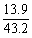 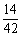 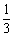 117.【答案】B。解析：本题考查比值比较。题干命题点的对应材料在柱状图，估算可知，儿童周末校外活动日平均用时是上学日日均用时2倍以上的活动类型有外出游玩（118.3＞46.7×2）、使用电子产品（96.3＞43.2×2）和社会学习（29.4＞12.0×2），共3类。故本题选B。118.【答案】D。解析：本题考查现期比重。题干命题点的对应材料在文字材料，即对儿童校外生活表示“很重视”的家长占85%以上，表示“很满意”或“比较满意”的占60%。表示“不重视”的家长占15%以下，若表示“不重视”的家长都表示“很满意”或“比较满意”，则在表示“很满意”或“比较满意”的家长中，不重视的占比最多为15%÷60%=25%，即表示“很重视”的家长的占比最少为1-25%=75%，只有D项符合。故本题选D。119.【答案】C。解析：本题考查简单计算。题干命题点的对应材料在柱形图，即儿童周末用于外出游玩、玩耍、锻炼和做作业的日平均用时分别为118.3分钟、49.9分钟、34.7分钟和115.9分钟。儿童周末用于外出游玩、玩耍和锻炼的日平均用时总和比做作业的多了（118.3+49.9+34.7）-115.9=87分钟。故本题选C。120.【答案】C。解析：本题考查现期比重。题干命题点的对应材料在文字材料和柱形图，即周末，乡镇儿童日平均使用电子产品用时108.2分钟，市区儿童88.4分钟；儿童使用电子产品的平均用时为96.3分钟。根据盐水原理可得，乡镇儿童与市区儿童使用电子产品时间之比为乡镇:市区=（108.2-96.3）:（96.3-88.4）≈12:8=3:2，因此人数之比为乡镇:市区=2:3，则市区儿童占被调查儿童的比重为3÷（2+3）×100%=60%。故本题选C。121.【答案】C。解析：本题考查简单计算。根据表一可知，哈尔滨旅游期待指数（97.3）、核心竞争力指数（95.3）明显高于其他城市，且其他指数也相对较高，则哈尔滨四项指标相加最高。故本题选C。122.【答案】A。解析：本题考查简单计算。根据表一可知，只有延庆游客期待指数与美誉度相差10分，其他城市游客期待指数与美誉度相差均小于10分，则游客期待指数和美誉度相差最大的是延庆。故本题选A。123.【答案】B。解析：本题考查现期平均量。表二中，各营销事件美誉度平均得分为，根据尾数法可知，分子相加尾数为6，则作商后尾数也为6，只有B项符合。故本题选B。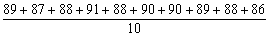 124.【答案】B。解析：本题考查简单计算。题干命题点的对应材料在表二，即各项舆论声量、美誉度和创新指数数据。观察表格可知，哈尔滨国际冰雪节各项指数均明显靠前，肯定进入前五，排除C项；再观察表格，内蒙古冰雪那达慕各项指数均少于黑龙江大型冰雪旅游直播show，可排除D项。剩余的A、B项都包含哈尔滨国际冰雪节、长春净月潭瓦萨国际滑雪节，所以只需要比较黑龙江大型冰雪旅游直播show和黑龙江全民冰雪活动日，则直接计算两者差值为冰雪活动日-直播show=（91-82）×20%+（87+88-88-91）×40%=1.8-1.6=0.2，说明全民冰雪活动日更高，B项符合。故本题选B。125.【答案】D。解析：本题考查综合分析。A项错误：根据表一可知，两者变化趋势不一致，排除。B项错误：根据表二可知，美誉度最高的四个城市分别为呼伦贝尔、哈尔滨、吉林、沈阳，核心竞争力最高的四个城市分别为哈尔滨、张家口、长春、乌鲁木齐，排除。C项错误：根据表二可知，得分最高的营销事件为哈尔滨国际冰雪节，总分为97+89+88=274；第四名为鸟巢欢乐冰雪季和黑龙江大型冰雪旅游直播show，总分为85+91+85=82+88+91=261，前者比后者高出，排除。D项正确：根据表二可知，黑龙江的营销事件舆论声量总值为97+91+82=270，吉林为83+81+86=250，前者高于后者，当选。故本题选D。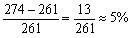 126.【答案】B。解析：本题考查基期比重。题干命题点的对应材料在第二段，即2016年1～6月份，我国社会消费品零售总额156138亿元，同比增长10.3%。其中，限额以上单位消费品零售额71075亿元，同比增长7.5%。根据公式基期比重公式可知，2015年1～6月份限额以上单位消费品零售额占全国社会消费品零售总额的比重为×（1+3%）≈45.5%+45.5%×3%≈46.9%，B项与之最接近。故本题选B。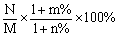 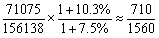 127.【答案】C。解析：本题考查基期计算。题干命题点的对应材料在文字材料第一段，即2016年6月份，我国社会消费品零售总额26857亿元，环比增长0.92%。根据公式列式，2016年5月份全国社会消费品零售总额为亿元，C项与之最接近。故本题选C。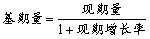 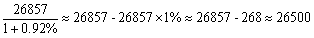 128.【答案】C。解析：本题考查预期量。题干命题点的对应材料在第三段，即2016年1～6月份城镇消费品零售额为134249亿元，同比增速为10.2%。2017年1～6月份城镇消费品零售额为134249×（1+10.2%）≈134249+13424≈148000亿元，C项与之最接近。故本题选C。129.【答案】A。解析：本题考查查找数据。根据表格可知，2016年1～6月份，四个选项中，通讯器材商品零售同比增速（14.9%）最快。故本题选A。130.【答案】C。解析：本题考查综合分析。A项错误：根据文字材料第二段可知，材料仅给出2016年1～6月份限额以上单位消费品零售额以及同比增速，未给出2015年1～6月份的增速相关数据，无法判断增速是否同比下滑，排除。B项错误：根据文字材料第三段可知，1～6月份，城镇消费品零售额同比增长10.2%，乡村消费品零售额同比增长11.0%，说明乡村消费品零售额增速快于城镇，排除。C项正确：根据文字材料第四段可知，1～6月份，餐饮收入16683亿元，同比增长11.2%；商品零售139455亿元，同比增长10.2%，商品零售额超过餐饮收入的倍＞7倍，当选。D项错误：根据文字材料第五段可知，2016年1～6月份，全国网上零售额22367亿元，同比增长28.2%，无法判断2015年1～6月份的增速，排除。故本题选C。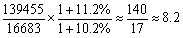 131.【答案】D。解析：本题考查简单计算。题干命题点的对应材料在表格，即2008年和2009年数据。将2009年和2008年各服务业数据相减再作和得到0.5-0.3-3.6-0.1=-3.5万人，即减少了3.5万人。故本题选D。132.【答案】B。解析：本题考查现期比重。题干命题点的对应材料在折线图和表格，2014年香港特别行政区GDP为22457亿港元。2014年香港特别行政区四大服务业增加值为3659+1125+5157+2732≈3700+1100+5200+2700=12700亿港元，占该特区GDP的比重为，B项与之最接近。故本题选B。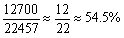 133.【答案】A。解析：本题考查简单计算。题干命题点的对应材料在折线图。增量超过1000亿港元，则基期+1000＜现期，估算可知增量超过1000亿港元的有2007年、2010年、2011年、2012年和2014年，共5个年份。故本题选A。134.【答案】D。解析：本题考查综合分析。A项错误：根据折线图可知，2001～2008年，香港GDP增速为负值的年份只有2001年、2002年和2003年，共3年，排除。B项错误：根据表格可知，各项增速分别为金融服务业，旅游业，贸易及物流业的增速为负数，专业服务及其他工商业支援服务业，因此专业服务及其他工商业业支援服务业从业人员增速在四大服务业中排第三，排除。C项错误：根据表格可知，2014年旅游业的从业人数为27.2万人，2000年为11.5万人，则二者之比为，即翻了1番；2014年旅游业增加值为1125亿港元，2000年为310亿港元，则二者之比为，即不到2番，排除。D项正确：根据折线图和表格可知，2012年香港GDP首次超过2万亿港元，该年旅游业增加值同比增量为946-862=84亿港元，金融服务业为3193-3053=140亿港元，贸易及物流业为4954-4854=100亿港元，专业服务及其他工商业支援服务业为2576-2359=217亿港元，最低的是旅游业，当选。故本题选D。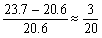 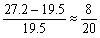 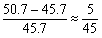 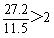 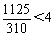 135.【答案】B。解析：本题考查基础增长率。题干命题点的对应材料在折线图和表格中，2014年香港特别行政区GDP为22457亿港元，2013年为21318亿港元。根据公式可知，金融服务业增加值增速为，旅游业为，贸易及物流业为，专业服务及其他工商业支援服务业为，观察可知，增速最低的是贸易及物流业，2014年香港特别行政区GDP增速为。2014年贸易及物流业增加值增速比当年香港特别行政区GDP增速约高2%-5%=-3%，即低3个百分点，B项与之最接近。故本题选B。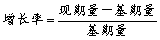 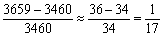 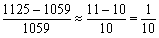 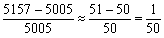 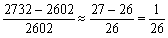 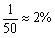 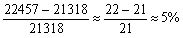 